Общедоступные библиотеки Выборгского района: информационно – аналитический обзор состояния и деятельности за 2019 год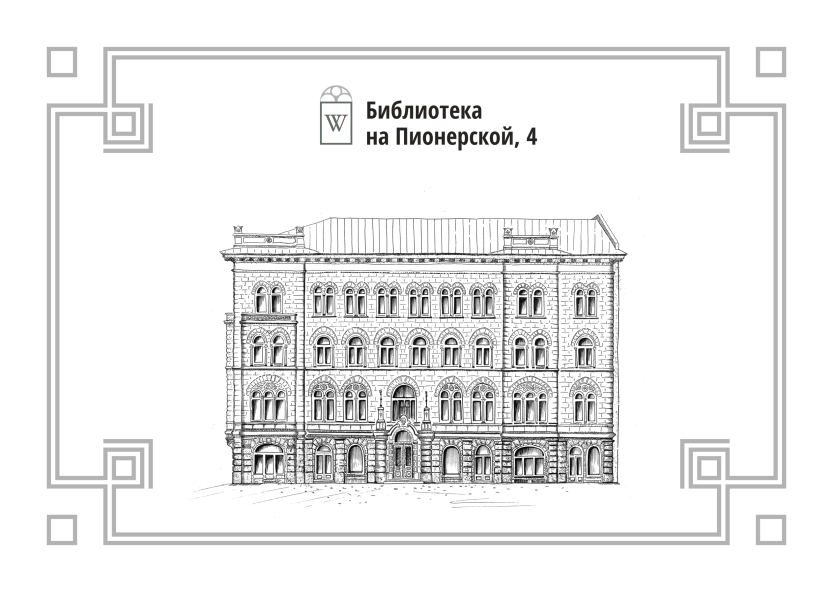 ББК 78.38О 28Общедоступные библиотеки Выборгского района: информационно – аналитический обзор состояния и деятельности за 2019 год // МБУК «Межпоселенческая библиотека Выборгского района», Методико-библиографический отдел; [Сост.О.Н. Еременко, С.А. Бадалова, Т.В. Черенкова, Н.М. Мельникова, А.Е. Макин, Д.Ю. Теселкин, ред. И.В. Семёнова]. - Выборг, 2019.- 77 с.@МБУК «Межпоселенческая библиотека Выборгского района»,  2019СОДЕРЖАНИЕ1. События года………………………………………………………………………….…42. Библиотечная сеть……………………………………………………………………....113. Основные статистические показатели………………………………………….…….144. Библиотечные фонды (формирование, использование, сохранность) ……………265. Каталогизация и оцифровка библиотечного фонда…………………………………316. Организация и содержание библиотечного обслуживания пользователей……….347. Справочно-библиографическое, информационное и социально-правовое обслуживание пользователей…………………………………………………………….458. Краеведческая деятельность библиотек……………………………………………...559. Автоматизация библиотечных процессов………………………………………..…5810. Организационно-методическая деятельность…………………………………….6111. Библиотечные кадры…………………………………………………………………6712. Материально-технические ресурсы библиотек…………………………………...70Приложение 1……………………………………………………………...........................721. События годаГлавное событие библиотечной жизни Выборгского района 2019 года - Выборг объявлен библиотечной столицей Ленинградской области. 19-21 июня город принимал участников V ежегодного форума руководителей общедоступных библиотек Ленинградской области: проект с пятилетней историей Ленинградской областной универсальной научной библиотеки - «Библиотечная столица Ленинградской области» (государственная программа  «Развитие культуры и туризма Ленинградской области», реализуется при поддержке областного Комитета по культуре). Локации проведения мероприятий Форума: Рощинская поселковая библиотека, две площадки Межпоселенческкой библиотеки Выборгского района (Библиотека на Рубежной и Библиотека на Пионерской), Библиотека А.Аалто. Основная тема встречи руководителей общедоступных библиотек Ленинградской области  2019 года - «Цифровая культура в библиотеке»:  развитие цифровой культуры в предоставлении библиотечных услуг, организации библиотечных пространств, реализация национального проекта «Культура». Три дня ведущие специалисты библиотечного дела и культуры  Ленинградской области и Финляндии, дискутировали об актуальных вопросах использования цифровых технологий в работе библиотек, способах взаимодействия виртуальной среды и читательской аудитории. К дискуссии в режиме сеанса видео - конференцсвязи присоединились коллеги из Москвы, Севастополя и Пермского края.18 мая МБУК «Межпоселенческая библиотека Выборгского района на двух своих площадках (Библиотека на Пионерской, 4 и Библиотека на Рубежно,18) открыла региональный центр Всероссийского музея А. С. Пушкина. Это знаковое для Выборгского района событие стало началом новых творческих и профессиональных отношений между библиотекой и музеем, расширив спектр услуг, предоставляемых библиотекой ее читателям. Жители и гости города, придя в библиотеки, смогут совершить погружение в интерактивное информационно-выставочное пространство Всероссийского музея А.С. Пушкина;  посетить выставки, созданные на основе оцифрованных материалов, хранящихся в фондах музея; познакомиться с мультимедиа ресурсами и изданиями музея, стать слушателями лектория.Региональный центр Всероссийского музея А.С. Пушкина в Выборге  начал свою работу с  открытия выставки «Поэт и дипломат» -  оцифрованные копий картин и документов из собрания музея. Выставка посвящена жизни и творчеству выдающегося государственного деятеля, литератора, музыканта А. С. Грибоедова. Представлены как известные, так и редко экспонируемые материалы, произведения живописи и графики. Особый интерес вызывают портреты А. С. Грибоедова и его современников (среди них – герои знаменитой четверной дуэли), виды Тифлиса 1820-х гг, пейзажи Грузии, портреты генерала Александра Чавчавадзе и жены А. С. Грибоедова Нины Чавчавадзе. Тематика выставки не случайна для Выборга.  Выборг - город  с богатыми культурными традициями; город переплетения множества судеб известных людей; город, хранящий память о семье Грибоедовых-Чавчавадзе.В октябре сотрудничество  старейшего пушкинского музея России и Межпоселенческой библиотеки Выборгского района продолжилось встречей представителей региональных центров музея, открытых на базе общедоступных библиотек Ленинградской области. «Дни Лицея в Выборге» - тема встречи. Партнерский проект приурочен к очередной годовщине Императорского Лицея, посвящен его основателям, наставникам и знаменитым воспитанникам. Обмен опытом, семинар «Имя Пушкина — имя России», церемония открытия новой выставки «Да здравствует Лицей!», экскурсии для детей и взрослых, киносеансы «Когда возник Лицей» - формы работы профессиональной встречи. Год Театра в библиотеках Выборгского районаВ Межпоселенческой библиотеке Выборгского района в марте экспонировалась выставка картин и фотографий глухих художников и фотографов ТО «НЕВАГРАДЪ» при АНО «Санкт-Петербургский театр глухих» - «Театр глазами тишины». Посетители окунулись в застывшие моменты жизни театра -  как на сцене, так и за кулисами. Театр – зрелищный вид искусства, поэтому неудивительно, что неслышащие люди чуткие творцы визуального творчества. В Библиотеке А.Аалто совместно с государственным музейно-выставочным центром РОСФОТО в лекционном зале и в галерее лекционного зала организована выставка «Русский театр в фотографиях конца XIX – начала XX века». На выставке, наряду с портретами деятелей искусства, мало знакомых современному зрителю, были представлены фотографии выдающихся актеров театра, оперы и балета, драматургов, композиторов, внесших значительный вклад в развитие русской и мировой культуры. В экспозицию вошли фотографии: М. Н. Ермоловой, Л. А. Собинова, 
М. М. Петипа, Ф. И. Шаляпина, П. И. Чайковского, А. П. Чехова, снимки театральных, балетных и оперных постановок: «Евгений Онегин» и «Пиковая дама» П. И. Чайковского, «Царская невеста» Н. А. Римского-Корсакова, «Жизнь за царя» М. И. Глинки.В феврале в Библиотеке А.Аалто состоялось открытие выставки «Театральный Выборг», приуроченной к 120-летия основания первого в Карелии профессионального театра – Финского Провинциального театра. Экспозиция готовилась на базе материалов МАУК «Библиотека А.Аалто», ГКУ «Ленинградский областной государственный архив в г. Выборге» и Народного театрального коллектива МАУК «Культурно-досуговый центр» и состояла из трех частей: история театров Выборга в финский и советский периоды, третья часть - собрание фоторепортажей с постановок и фотографии выборгских актеров в сценических образах. Документы из собрания ЛОГАВ на финском, шведском и русском языках, иллюстрировали ключевые моменты театральной истории Выборга. Уникальными экспонатами выставки стали документы из архивов Народного театра Выборга – оригиналы программок, сценарии, режиссерские рукописи.  Всего представлено более 200документов:  книги, публикации и фотоиллюстративные материалы.В Год театра читатели, жители и гости города стали свидетелями необычного эксперимента в пространстве Библиотеки А. Аалто. Хореограф-постановщик из Санкт-Петербурга Анна Климакова совместно с воспитанниками хореографических коллективов "Сюрприз" и "Модерн балет" (художественный руководитель - Людмила Ремпель, Заслуженный работник культуры РФ) подготовили Пластический перформанс «Хранители книг» - синтез разных видов искусства и литературы: книги, танцевальные па исполнителей, современная и классическая музыка, элементы театрализации, архитектура функционализма и современная хореография. В библиотеке зрители встретились со знакомыми персонажами из разных произведений, которые взаимодействовали не только между собой, но и со своими гостями, дополняя друг друга - это и герои Стивена Кинга, и собирательный образ сказок из детства, и персонажи Оруэлла, и сказочные животные. Вместе с персонажами зрители перемещались по залам и коридорам библиотеки, порой даже становясь частью перформанса.Театр – главная тема Библионочи-2019 в библиотеках Выборгского района. В Межпоселенческой библиотеке в программе под названием «Музыка. Танец. Слово» звучала музыка авторов-исполнителей, актеры  Выборгского театра ставили мини-спектакли, провозгласив поэтическое слово. В завершении вечера все участники и гости Библионочи закружились в удивительном круговращении танца под предводительством Выборгского бального общества. В Библиотеке А. Аалто программа Всероссийской акции «Библионочь-2019» прошла под общим названием «В волшебном зеркале театра»: художественная декламация рассказов Василия Шукшина в исполнении выборгского актёра Владимира Борисова, ярмарочный балаган «Петрушкино представление», творческая «Театральная мастерская», флешмоб, творческая встреча с Николаем Николаевичем Устиновым-Лещинским, заслуженным артистом России, актёром Государственного театра драмы и кукол «Святая крепость», спектакль «Четыре новеллы о любви: музы в жизни великих», который представил студенческий театр миниатюр Института экономической безопасности ГАОУ ВО ЛО «ЛГУ им. А.С. Пушкина». Кульминацией вечера стал эмоциональный и яркий концерт группы «Živeli», исполняющей музыку и песни популярных балканских композиторов.Впервые приняли участие в акции библиотеки Светогорского городского поселения с программой «Весь мир – театр»: поэтические чтения в исполнении участников ЛИТО «Истоки» и студии художественного слова «Улыбка» Светогорского Дома культуры, мастер-классы по изготовлению из фетра закладок для книг и театральных масок, книжные ярмарки и театральные инсценировки.Продолжает творческую деятельность кукольный театр в Высоцкой городской библиотеке. В рамках Всероссийской акции «Библионочь» дети и взрослые посмотрели кукольный спектакль «Бременские музыканты».Финальный аккорд года - выставка макетов монет Центрального банка Российской Федерации «Магия театра» в Межпоселенческой библиотеке Выборгского района. За последние 30 лет Банк России выпустил более 100 памятных монет, посвящённых театральному искусству. На выставке представлены 19 из них. Изображения сопровождаются описаниями технических характеристик и рассказами о создании рисунка каждой монеты. История выпуска Центральным банком памятных монет театральной тематики насчитывает ровно тридцать лет – первые из них отчеканены в 1989 году. Все монеты, представленные на выставке, можно условно разделить на несколько блоков: балет, опера и драма. На них запечатлены великие композиторы, хореографы, режиссеры, актеры и отдельные сцены всемирно известных постановок, таких как «Лебединое озеро», «Спящая красавица», «Щелкунчик», «Ромео и Джульетта», «Спартак».Год здорового образа жизни в Ленинградской областиВ Межпоселенческой библиотеке Выборгского района прошел цикл встреч: «Медицинское обслуживание и лекарственное обеспечение населения». На вопросы жителей города отвечал заместитель главного врача по клинико-экспертной работе Выборгской межрайонной больницы Миняев Артем Евгеньевич.В Библиотеке А. Аалто продолжена реализация в сотрудничестве с ГБУЗ «Выборгская межрайонная больницы» социально-культурного проекта «Все здоровые люди любят жизнь» - тематические встречи с врачами-специалистами и выставки книг по здоровому образу жизни. Библиотеки Рощинского городского поселения работали по программе  «Азбука здорового образа жизни». Основные направления популяризации здорового образа жизни в работе Рощинских библиотек: продвижение книг о спорте и активном отдыхе; стиль жизни – здоровье; отказ от вредных привычек; эмоционально-психическое здоровье.«Книжная эстафета солнечного лета» - программа летних чтений для детей в библиотеках Выборгского района в Год здорового образа жизни в Ленинградской области. Мероприятия программы:- квест «Книжно-спортивное ориентирование»;- ретро-игры; - «Увлечённые чтением передают впечатление» - книжные выставки-диалоги, предлагающие написать свои отзывы о книгах, отзыв должен продолжить эстафету передачи впечатлений от книги к книге и от читателя к читателю. Библиотекари, опираясь на отзывы читателей, выявляют самые понравившиеся читателям книги и присваивают им звания: «Книга - чемпион Летних чтений»;- Конкурс рисунков «Литературные герои любят спорт»;- «Литературное ГТО» - индивидуальные книжно-спортивные задания для читателей.Программный подход к организации летнего чтения детей Выборгского района практикуется в течение 20 лет.Юбилейные даты75 лет исполнилось библиотеке А. Аалто. 7 ноября 1944 года - дата открытия городской библиотеки  в послевоенном Выборге. Это было первое учреждение культуры советского города. 75-летию библиотеки посвящены и торжественное собрание коллектива, и межрегиональная научно-практическая конференция «Традиции и культура чтения в современной семье», и виртуальная выставка по истории библиотеки «Библиотека в Выборге. К 75-летию со дня основания городской библиотеки» - новые проекты библиотеки, такие как «Метамузыка» Полины Фрадкиной, «Театральная палитра» благотворительного фонда «Мир и гармония», «Хранители книг» и «Выражай себя, легко!» с литературным стендапом. В июле 2019 года впервые библиотеку посетили три поколения семьи Алвара Аалто: внук с женой, правнук с женой и праправнучка.К 50-летию Семиозерской сельской библиотеки раскрыты краеведческие издания – альбомы, папки-накопители, фотографии и списки старейших и активных читателей, оформлена книжная выставка «Листая памяти страницы», где представлены альбомы, созданные за 50 лет работы библиотекаря Лукьяновой М. И., документы, а также книги писателей-земляков: Сафроновой Н.А., Трусовой Л.В., Лепёхина А., Немыкиной С.П. В стенах библиотеки прошёл вечер «50 лет библиотечный льётся свет», где поделились воспоминаниями читатели библиотеки.100-летие со Дня рождения Даниила Гранина.Межпоселенческая библиотека Выборгского района отметила юбилей писателя и общественного деятеля, не раз посещавшего Выборг, циклом литературных вечеров и выставок с использованием фонда Президентской библиотеки имени Б.Н. Ельцина. Общее название мероприятий: «Даниил Гранин - человек с улицы Милосердия». Библиотека приняла участие в проекте Центра чтения Российской национальной библиотеки по изучению востребованности произведений Д. А. Гранина в библиотеках страны, возможностей их продвижения к читателям, актуализации творчества писателя для наших современников.В Светогорской городской библиотеке в рамках проекта ЛОУНБ «Лучшие книги - библиотекам» состоялась встреча с Дмитрием Александровичем Ивашинцовым, главным редактором альманаха «Русский мiръ» на тему «Поговорим о Гранине».12 января в Библиотеке А.Аалто прошел «День Даниила Гранина». В программе: - выставка «Чувствую удивление перед сложностью жизни человеческой!» (представлены произведения, написанные Д. Граниным в разное время, воспоминания о нем, журнальные и газетные статьи);- литературная композиция «Не только писал, я ещё жил…»;- акция «Слово писателю и гражданину»: просмотр фрагментов интервью с Д.А. Граниным из архивов телеканала «Культура»;- литературный «стендап» «Не первое слово»;- виртуальная выставка «Писатель и Гражданин Даниил Гранин».Библиотека А. Аалто приняла участие в проекте «Марафон добра Даниила Гранина» по сбору книг для сельских библиотек, организованном Российским книжным союзом. Первоначальная задача  проекта - сбор книг от всех желающих и доставка их в каждый регион России. В связи с сильнейшим наводнением в Иркутской области Российским книжным союзом принято решение передать книги в фонды пострадавших библиотек. Библиотекой А. Аалто передано 47 экземпляров книг для восстановления фондов библиотек Иркутской области. Из них 20 книг предоставлены издательством «Азбука–Аттикус», а остальные подарены читателями.Литературные, музыкальные, поэтические и кино фестивалиВпервые Межпоселенческая библиотека Выборгского района стала площадкой фестиваля актуального научного кино ФАНК (при поддержке Министерства науки и высшего образования РФ, часть масштабного просветительского проекта – Дни научного кино). Проект создан для того, чтобы познакомить с современным научным кино как можно больше зрителей, пробудить в них интерес к науке, а возможно, и вдохновить на собственные исследования. Партнерами проекта выступают: телеканал «Наука», Русское географическое общество, телеканал «Discovery Channel», Международный фестиваль Зеленого Документального Кино ECOCUP, Международный фестиваль Academia Film Olomouc, Европейская Академия Научного Кино. Зрители увидели современные документальные фильмы об искусственном разуме, клонировании, полезных ископаемых, Арктике и медведях Камчатки. Межпоселенческая библиотека присоединилась к всероссийской акции «Ночь кино-2019». 24 августа в Библиотеке на Пионерской, 4 состоялся показ кинофильмов 11-го Всероссийского фестиваля авторского короткометражного кино «Арткино». «Арткино» - один из самых крупных в стране фестивалей короткого метра. Слоган фестиваля: «Лучшее короткометражное кино со всей России». В конкурсе принимают участие не только студенты и выпускники ведущих киношкол страны, но и независимые авторы. «Арткино» позиционируется не как студенческий, а как профессиональный фестиваль, несмотря на то, что 90 процентов его участников составляет молодёжь. Организаторы фестиваля – Творческое объединение «Мир искусства» и киношкола «Артерия кино». Президент фестиваля - кинорежиссёр Сергей Тютин. Грант Президента Российской Федерации на развитие гражданского общества, предоставленный Фондом президентских грантов при поддержке компании «Нева-фильм», Национального фонда поддержки правообладателей и Ассоциации владельцев кинотеатров. В конкурсной программе участвуют игровые, документальные, анимационные, экспериментальные фильмы хронометражем не более 30-ти минут. В 2019 году в программу кинофестиваля вошли 18 разноплановых короткометражных картин, которые объединили в три киноальманаха: «Весна», «Лето», «Осень». Во время показов в Библиотеке прошло зрительское голосование за лучший короткометражный фильм года.Традиционным стал фестиваль «Дни французского кино» - работающий на основании Соглашения, заключенного между Межпоселенческой библиотекой Выборгского района и Институтом Франции в Санкт-Петербурге. Посетителям библиотеки дарится возможность увидеть не только старые картины французских режиссеров, но и посмотреть современное кино независимых авторов, особый ряд: документальные фильмы о современной Франции.В октябре 2019 года, в рамках XVI фестиваля «Японская осень в Санкт-Петербурге», по предложению Генерального консульства Японии в Санкт-Петербурге в Библиотеке А. Аалто  выступил мастер комичных представлений (ракуго) Кацура Утадзо. В 2019 году в Библиотеке А. Аалто состоялись два книжных фестиваля: детский «Книжный ВыборГ» и книгофест «Выборг, читай!». В фестивалях принимали участие ведущие издательства Санкт-Петербурга - Издательский Дом «Инкери», издательство «Паритет».2. Библиотечная сеть2.1. Характеристика библиотечной сетиВ 2019 года население Выборгского района Ленинградской области (199,6 тыс. человек) обслуживали 49 общедоступных библиотек системы Министерства культуры России, в том числе 34 (69%) - в сельской местности. Библиотечное обслуживание детей осуществляют  5 библиотек. По итогам 2019 года из 49 муниципальных библиотек – 6 (12%) находится в составе 3-х учреждений культуры, где библиотека является юридическим лицом (муниципальные образования «Выборгский район» Ленинградской области, город Выборг, город Высоцк). 43 библиотеки (88%) в 10-ти муниципальных образованиях без статуса юридического лица в качестве структурных подразделений входят в культурно-досуговые центры, культурно-спортивные комплексы и центры культурного досуга.  Обслуживание детей осуществляется в 44 общедоступных библиотеках Выборгского района, в том числе детских – 5 единиц, в 5-ти библиотеках созданы детские отделы с отдельным сотрудником, в остальных – организовано обслуживание детей посредством выделения из общего фонда - детского и проведения массовых мероприятий с учетом дифференцированного подхода.                                                                                           Таблица количественных                                                показателей сети общедоступных библиотек Выборгского района2.2. Доступность библиотечных услуг                                                                                                               Таблица выполнения норматива обеспеченности общедоступными библиотеками населения  Выборгского районаКрупные населенные пункты Выборгского района, неохваченные библиотечным обслуживанием:- п.ст. Вещево -1525 жителей (Гончаровское сельское поселение); - пос. Черкасово - 610 жителей  (Гончаровское сельское поселение);- пос. Камышевка - 698 жителей (Приморское городское поселение); - пос. Победа - 1918 жителей, в 2019 году закрылась профсоюзная библиотека фабрики «Ударник» (Рощинское городское поселение); - пос. Песочное – 836 человек (Полянское сельское поселение);- пос. Тарасово – 464 человека (Полянское сельское поселение).- среднее число жителей на одну библиотекуСредний показатель количества населения на одну библиотеку по району – 4073  человек (4107 – в 2018 г.). Самый высокий показатель в городе Выборге – 15 278 человек (15 691 – в 2018 г.). Незначительные колебания объясняются изменением численности населения. Высоцк – один из самых маленьких городов России - среднее число жителей на одну библиотеку 1108, в Рощинском городском поселении - 5251. В сельских поселениях самый высокий показатель  в Полянском поселении – 3,8 тыс., что объясняется низким показателем обеспеченности населения библиотеками. В среднем в сельской местности от 1,1 тыс. до 2,6 тыс. жителей на библиотеку. - число библиотек, работающих по сокращенному графикуВсе библиотеки поселений в Выборгском районе открыты для читателей в соответствии с нагрузкой, пропорциональной количеству жителей. В отчетном году расписание работы библиотек не менялось. На 0,5 ставки работают: Гвардейская, Барышевская сельские библиотеки (Гончаровское сельское поселение);Горьковская сельская библиотека (Полянское сельское поселение);Зайцевская, Прудовская и Лазурненская сельские библиотеки (Каменногорское городское поселение); Рябовская сельская библиотека (Приморское городское поселение);Токаревская сельская библиотека (Советское городское поселение);Большепольская сельская библиотека (Селезневское сельское поселение).3. Основные статистические показатели3.1. Охват населения территории библиотечным обслуживанием в библиотеках поселенияВ целом по Выборгскому району показатель базового индикатора эффективности работы библиотеки - охват населения библиотечным  обслуживанием – в 2019 году по сравнению с предыдущим годом вырос 1,67% и составил 32,9% (31,23% - 2018 г.; 30,64 % - 2017 г.), при норме 30%.Низким остается показатель в Гончаровском сельском (12,53%) и   Советском городском поселениях (10,63%), что объясняется близким расположением территорий к районному центру: жители поселений учатся и работают в Выборге.  В Полянском сельском поселении низкий показатель (6,46%), объясняется недоступностью библиотечных услуг для значительной части населения: временно не работает Приветнинская сельская библиотека (около 2399 жителей в зоне обслуживания). Динамика показателей отражающих объем основных работ/услуг, выполненных библиотеками Выборгского районаАбсолютные показатели (пользователи, посещения, документовыдача)Основные показатели библиотечного обслуживания общедоступных библиотек                       Выборгского района в динамике 2017 - 2019 гг.На протяжении трех лет наблюдается рост абсолютных показателей библиотечного обслуживания в Выборгском районе.  В 2019 году количество пользователей увеличилось на 5,5%, в расчете на 1 000 жителей в целом по району этот показатель составляет в 2019 г. - 329 пользователей (2018 г. - 312, 2017 г. – 306). На 1765 человек увеличилось количество пользователей трех библиотек, входящих в структуру МАУК «Библиотека А.Аалто», на 1111 человек – пользователей МБУК «Межпоселенческая библиотека Выборгского района». На 197 пользователей в сравнение с 2018 годом меньше в Высоцкой городской библиотеке, что объясняется 10% сокращением численности населения города Высоцка. Библиотеки – структурные подразделения культурно-досуговых учреждений в 2019 году увеличили показатель на 123 пользователя.В 2019 году из общего количества пользователей 65,5% обслуживались стационарно (в помещениях библиотек), что составляет  42,95 тыс. человек (2018 г. - 42 тыс. человек). В Межпоселенческой библиотеке на 30,6% увеличилось количество пользователей, получающих услугу удаленно через интернет. Этому способствовала активная реклама электронно-библиотечной системы Литрес: списки уже закупленных библиотекой книг и обзоры новинок в социальной сети «Вконтакте» и реализация нового проекта библиотеки – «Электронная книжная полка» - электронная выставка в пространстве Библиотеки на Рубежной, 18. QR-коды, подготовленные ЛитРес индивидуально для библиотеки, позволяют быстро и удобно получить доступ к электронным книгам, отобранным библиотекарями для выставки. Читатель считывает QR-код книги и получает возможность самостоятельно зарегистрироваться в электронно-библиотечной системе и получить аккаунт, позволяющий бесплатно читать издания на русском и иностранных языках. Темы выставок и QR-коды постоянно меняются, что позволяет знакомить читателей с новинками книжного рынка. В сотрудничестве с библиотеками поселений, Межпоселенческая библиотека привлекает к ресурсу жителей Выборгского района: по заявке библиотекарей регистрация в электронно-библиотечную систему (ЭБС) «Литрес» ведется посредством смс-оповещений. На 66% увеличилось количество пользователей ЭБС «Литрес» Библиотеки А. Аалто. В Высоцкой городской библиотеке – количество пользователей пока незначительно (15 человек).34,5 % пользователей библиотек Выборгского района (22,3 тыс. человек – 2019 г., 20,8 тыс. – 2018 г.) – удаленные. В Выборгском районе организован 91 пункт внестационарного обслуживания пользователей. Библиобус Межпоселенческой библиотеки Выборгского района обслуживает коллективные абонементы, пункты выдачи литературы и индивидуальных пользователей с ограниченными возможностями здоровья.  В 2019 году – 3214 пользователей (25% от общего количества). Самые крупные пункты выдачи организованы в детских оздоровительных лагерях по договору долгосрочного сотрудничества. Библиотека А. Аалто – 35 коллективных абонементов в учреждениях, санаториях, детских садах и школах – 4723 пользователя в 2019 году, (19% от общего количества зарегистрированных пользователей). В поселке Лужайка функционирует пункт обслуживания Селезневской сельской библиотеки, сотрудник оформлен на 0,25 ставки. Коллективные абонементы в детских садах организованы в Селезневской, Кондратьевской, Семиозерской сельских библиотеках. Сотрудники Климовской, Кондратьевской, Первомайской, Селезневской сельских библиотек обслуживают на дому пользователей с ограниченными возможностями здоровья. Количество посещений библиотек увеличилось в сравнении с предыдущим годом на 7,2%. На 8% увеличилось и количество посещений с целью получения библиотечно-информационных услуг в стационаре и удаленно (492 354 – 2019 г., 455 780 – 2018 г., 411 593 – 2017 г), на 11% увеличилось количество посещений массовых мероприятий (234 866 – 2019 г., 211 539 – 2018 г., 192 117 – 2017 г.). Рост показателя  произошел в 6-ти муниципальных образованиях, наиболее существенно – в городе Выборге (+12%), Высоцке (+39%), Рощинском (+13%) и Каменногорском (+9,7%) городских поселениях, Полянском (+23%) и Гончаровском (+15%) сельских поселениях. Значительно увеличилось количество посещений в МБУК «Межпоселенческая библиотека Выборгского района» (+20%). В 3-х муниципальных образованиях района  общее количество посещений библиотек снизилось, наиболее существенно, на 11%, в Советском городском поселении (причины: на 54% сократилось количество новых поступлений, сокращение 0,5 ставки основного персонала). Количество посещений библиотек увеличивается, в основном, благодаря  организации массовых мероприятий - 59,5% от общего роста. Интенсивность посещений культурно-массовых мероприятий в расчете на 1 000 жителей – 1177 посещений (1051 – в 2018 году).  В 2019 году общая документовыдача библиотек Выборгского района увеличилась на 55,9 тыс. экземпляров книг и других документов - +4,6%. Положительная динамика наблюдается в Полянском (+1,8%), Рощинском (+3%), Красносельском (+3%), Высоцком (+10%) и Первомайском (+12%) поселениях, в библиотеках города Выборга (Межпоселенческая библиотека +12%, библиотека А. Аалто +10%). В библиотеках Каменногорского городского поселения документовыдача осталась на уровне 2018 года. В 5 поселениях наблюдается снижение показателя. Наиболее существенное в Советском городском (-12%), Гончаровском (-12%) и Селезневском (-5%) сельских поселениях. Причина: в Советском и Селезневском поселениях комплектование фонда на 100% состоит из периодических изданий, в Гончаровском – на 80%. Выдача сетевых удаленных лицензионных документов осуществляется МБУК «Межпоселенческая библиотека Выборгского района», МАУК «Центральная городская библиотека А. Аалто» и МБУ «Высоцкая городская библиотека». На 65% увеличился  показатель в Межпоселенческой библиотеке, на 123% - в библиотеке А.Аалто. Высоцкая городская библиотека подключилась к электронной библиотечной системе «Литрес» в декабре 2018 года.Из приведенных диаграмм видно, что рост основных показателей деятельности библиотек Выборгского района происходит благодаря деятельности библиотек Выборга (Межпоселенческой и Библиотеки А.Аалто). Библиотеки, входящие в состав культурно-досуговых учреждений, находятся в стагнации, показатели меняются незначительно.Относительные показатели (посещаемость, читаемость)Активность посещений библиотек в расчете на одного пользователя (посещаемость) в целом по Выборгскому району составила 11,08 посещений в год (при нормативе 10 посещений). Выше средней по району посещаемость в Житковской сельской библиотеке Гончаровского сельского поселения (18,16 ед.), в Зайцевской сельской библиотеке Каменногорского городского поселения (13,63), в Полянской сельской библиотеке (17,74 ед.), что объясняется большим количеством посещений массовых мероприятий. Высокая посещаемость в Пушновской (Рощинское городское поселение) и Климовской (Красносельское сельское поселение) сельских библиотеках – 17,22 и 15,24 единиц соответственно. Причина: наблюдается стабильный рост количества посещений с целью получения библиотечно-информационных услуг.Увеличился на 4,32 единицы показатель в Высоцкой городской библиотеке – 10,17 ед. (2018 г. – 5,85 ед.): на 92% увеличилось число посещений массовых мероприятий.Показатель читаемости в целом по Выборгскому району увеличился на 0,2 единицы и составил  19,55 документов на одного пользователя (19,35 – 2018 г., 19,8 – 2017 г.). Выше среднего по району в библиотеках Красносельского сельского (36,4 ед.).Низкий показатель читаемости в Высоцкой городской библиотеке (11,6 ед.). 71,1% пользователей – пользователи, получающие услугу удаленно через интернет. Анализ выполнение показателей, включенных в «дорожные карты» библиотеками Выборгского района1. Обеспечение сохранности библиотечного культурного наследияДоля документов библиотечного фонда, переведенного в электронную форму от общего объема фонда библиотек района – 1,34%, что на 1,24% больше планового значения показателя. В электронную форму переведено 12796 документов. Оцифровка библиотечного фонда осуществляется в библиотеке А.Аалто. Общее количество отсканированного материала за 2019 год - 1706 экземпляров.Доля библиографических записей, отображенных в электронном каталоге, от общего числа библиографических записей – 55,6% (при плановом показателе 35%). На конец отчетного периода внесено 531 443 библиографических записей: 187 937 – Межпоселенческая библиотека, 340 348 записей – библиотека А. Аалто, 3158 – библиотеки поселений Выборгского района.  2019 год положил начало работе по созданию сводного электронного каталога общедоступных библиотек Выборгского района на платформе «Система автоматизации библиотек ИРБИС64».Доля документов, по отношению к которым применяются меры защиты (реставрация, консервация, стабилизация), от объема соответствующего фонда – 0,12 % (Фонд «Редкая книга» библиотеки А. Аалто – 1200 экземпляров) при плановом показателе Министерства культуры 15%.  2. Развитие материально-технической базыДоля общедоступных библиотек, материально-технические условия которых позволяют реализовать задачи модельного стандарта, от общего числа библиотек района – 10% (при плановом показателе Министерства культуры 12%). Межпоселенческая библиотека Выборгского района, Межпоселенческая детская библиотека, Центральная городская библиотека Аалто, Центральная городская детская библиотека Аалто и филиал №1 городской библиотеки соответствуют требованиям Модельного стандарта. Из библиотек поселений Выборгского района наиболее приближены к Модельному стандарту Каменногорская и Высоцкая городские библиотеки.Доля общедоступных библиотек, подключенных к сети Интернет, от их общего количества - 78% (план 100%). Отсутствует доступ в Интернет в 11 библиотеках: Гончаровской, Гавриловской, Барышевской, Гвардейской библиотеках Гончаровского сельского поселения, в Кирпичненской, Большепольской, Горьковской, Лазурненской, Пушновской, Цвелодубовской сельских библиотеках и в  Приветненкой библиотеке (приостановлена работа).Уровень пополнения библиотечных фондов документами (количество документов на 1 000 жителей) – 171 экземпляр: на 113 % перевыполнение плана Министерства культуры РФ. При этом рекомендуемый норматив Российской библиотечной ассоциации 250 экземпляров на тысячу жителей. 3. Культурно-просветительская деятельность библиотекЗа отчетный год в библиотеках Выборгского района проведено 6350 мероприятий. Из них 5786 мероприятий прошли в помещениях библиотек, 564 – выездные. В культурно-просветительских мероприятиях, проводимых общедоступными библиотеками приняло участие 2038 детей (260 % от количества детей до 14 лет, проживающих в Выборгском районе), 18357 – молодежи (43 % от населения 15-30 лет).4. Доля общедоступных библиотек, в которых обеспечены условия доступности для инвалидов и лиц с ограниченными возможностями здоровья (ОВЗ) Оборудованы пандусами, поручнями, кнопкой вызова персонала 6 библиотек (Межпоселенческая библиотека Выборгского района, Межпоселенческая детская библиотека, Центральная городская библиотека Аалто, Центральная городская детская библиотека Аалто, Высоцкая городская библиотека, Рощинская поселковая библиотека) 12,2 % (при плановых 20%). Доступны для лиц с нарушениями зрения и слуха 3 библиотеки, входящие в структуру «Библиотка А. Аалто» – 4,1% от общего количества библиотек Выборгского района (план – 25%). В Межпоселенческой детской библиотеке установлен увеличитель для слабовидящих. Количество культурно-просветительских мероприятий с возможностью участия инвалидов и лиц с ОВЗ в библиотеках Выборгского района – 3739, что составляет 58,5 % от общего количество мероприятий (план – 10%).Библиотечный фонд в специальных форматах, предназначенных для использования слепыми и слабовидящими в библиотеках Выборгского района отсутствует. Межпоселенческой библиотекой и библиотекой Аалто заключены договоры с государственной библиотекой для слепых и слабовидящих в Санкт-Петербурге. В рамках проекта «Мобильная библиотека» Межпоселенческой библиотекой ведется надомное обслуживание лиц с ОВЗ, в том числе, в сотрудничестве с Выборгским отделением Санкт-Петербургской региональной организации «Всероссийское общество слепых».Обучение по предоставлению библиотечно-информационных услуг инвалидам и лицам с ОВЗ прошли 50 человек (сотрудники библиотеки А. Аалто и Межпоселенческой библиотеки) – 29% от общего числа сотрудников библиотек.5. Качественный состав библиотечных работниковДоля библиотечных работников, прошедших повышение квалификации и профессиональную переподготовку, в том числе в дистанционной форме на базе федеральных библиотек и федеральных вузов культуры, от общего числа работников основного персонала – 8,9% (при плановых 20%). Прошли обучение 11 сотрудников.Доля работников в возрасте до 30 лет из числа основного персонала библиотек, от общего количества работников основного персонала библиотек – 3,42% (7 сотрудников). План 8,5%. Экономические показатели деятельности библиотек Выборгского районаВ 2019 году на содержание и деятельность всей сети общедоступных библиотек Выборгского района израсходовано 115257,3 тыс. рублей, это на +4138,3 тыс. руб. больше, чем в предшествующем году. Почти во всех библиотеках наблюдается незначительный рост расхода средств на содержание и деятельность, по всему Выборгскому району увеличение составляет 3,7 % по сравнению с 2018 годом. Значительно уменьшился расход средств в библиотеках Приморского городского поселения (8,9 %), уменьшение израсходованных средств наблюдается в библиотеках Советского городского поселения на 0,1 тыс. рублей за отчетный год. В сравнение с прошлым годом Межпоселенческая библиотека Выборгского района, увеличила расходы на 7,5%.  Увеличилось финансирование библиотек Полянского поселения (+28,9%), библиотек Гончаровского поселения (+ 21,5%).На одного пользователя в среднем по общедоступным библиотекам района в 2018 году пришлось 2014,42 руб., а в 2019 году этот показатель составил 2216,41 рублей. Увеличение в среднем на 9,75%.Самые «дорогие» пользователи (более 2 000 тыс. рублей) в Высоцкой городской библиотеке (6988 руб.), библиотеках Красносельского сельского поселения (3603 руб.), библиотеке Аалто (2540 руб.), Полянского (2540 руб.), Советского (2377 руб.), Гончаровского (2470 руб.) поселений. Наименьшее количество затрат на 1 пользователя (менее 1 тыс. рублей) в библиотеках Светогорского городского поселения (866 руб.), Приморского городского поселения (989 руб).На одно посещение в среднем по общедоступным библиотекам района в 2019 году пришлось 219,6  руб., что ниже среднего показателя по району в 2018 году на 6,3%. Самые «дорогие» посещения (более 200 рублей) в Высоцком городском поселении (687 руб.), Межпоселенческой библиотеке (222,2 руб.). Наименьше количество затрат на 1 посещение (менее 200 рублей) в библиотеках Светогорского (100 руб.), Приморского городского поселения  (107 руб.).На одну документовыдачу в среднем по общедоступным библиотекам в 2019 г. пришлось 175,5 руб., что выше на 0,3% в сравнении с 2018 годом.Самые «дорогие» документовыдачи (более 100 рублей) в трех библиотеках района - Высоцкая городская (602 руб.), МБУК «Межпоселенческая библиотека Выборгского района» (159,7 руб.), Рощинская (690 руб.) библиотеки.Наименьше количество затрат на 1 документовыдачу в библиотеках Первомайского (52 руб.), Селезневского (30 руб.), Светогорского (39 руб.),  Приморского (47 руб.) поселений.Полагаем, показатель стоимости услуги не отражающим реальной картины финансово обеспечения жизнедеятельности библиотеки: при малом количестве посещений и выделения финансовых средств, может быть высокая стоимость одного посещения, документовыдачи.3.3. Платные услугиПлатные услуги оказываются в библиотеках Выборгского района, на основании уставов, положений о библиотечном обслуживании населения муниципального образования, положений о платных услугах, прейскурантов цен на платные услуги. Большим спросом пользуется услуга по проведению культурно-массовых мероприятий. Платные услуги предоставляются не во всех библиотеках, в основном центральными городскими и районными, поскольку данный вид услуг не востребован у сельского жителя, а также слабая материально-техническая база сельских библиотек не позволяют активно внедрять в их деятельность услуги, оказываемые за плату. Доходы МБУК «Межпоселенческая библиотека Выборгского района от оказания платных услуг в 2019 году составили 300 830,0 рублей (план – 300 000,00). Наиболее востребованная в 2019 году услуга – организация и проведение массовых мероприятий (84% от заработанных средств). В Библиотеке А. Аалто общее количество потребителей, которым были оказаны платные услуги в 2019 г. –  20220 человек. Сумма заработанных средств – 2359187, 10 рублей. В 2019 году наиболее востребованные виды платных услуг Библиотеки А. Аалто: проведение экскурсий по зданию Библиотеки А. Аалто, участие в организации культурно-массовых мероприятий, фотосессии, чтение лекций, обзоров и проведение массовых мероприятий по заявкам, изготовление копий печатных документов, распечатка на принтере.Выросла компьютерная грамотность населения, технические новинки и гаджеты плотно вошли в повседневную жизнь людей,  легкий доступ к электронным информационным ресурсам, электронный документооборот – все эти факторы приводят к снижению популярности ряда сервисных услуг библиотеки. Так, например, доход от услуги «Изготовление копий печатных документов» уменьшился на 26% по сравнению с прошлым годом, а доход от «участия  в организации культурно-массовых мероприятий, выставок» увеличился. Основной услугой, приносящей доход,  остаются экскурсии по зданию библиотеки, и в этом году доход от этой услуги увеличился по сравнению с прошлым годом на 117302 рублей  (+13%). Доход от данной услуги составил 991552 рублей (45 %) от общей суммы заработанных средств.  Ведется активная работа по представлению библиотеки как туристического объекта для гостей города и района. Наиболее востребованные виды платных услуг в библиотеках Светогорского городского поселения – летние мероприятия для школьных площадок, организованные Светогорской детской библиотекой (14 040 р.). Информационные и образовательные мероприятия: встречи с интересными людьми, экскурсии в библиотеку, литературные вечера и утренники, информационно-образовательный проект «Русский музей», часы поэзии и т.д. проводятся в библиотеках на бесплатной основе.Платные услуги Семиозерской и Полянской сельских библиотек (Полянское сельское поселение) ксерокопирование и распечатка документов – 1130 рублей. В библиотеках Высоцкого, Гончаровского, Каменногорского, Красносельского, Первомайского, Рощинского, Селезневского и Советского поселений платные услуги не оказываются.4. Библиотечные фонды4.1 Общая характеристика совокупного фонда муниципальных библиотек Выборгского района (объем и видовой состав)           Совокупный объем документного фонда муниципальных библиотек Выборгского района на 01.01.2020 года составил 955 726 экземпляров (минус 18 572 экземпляра по сравнению к прошлому году). В 2019 году в библиотеки района поступило 34 089 экземпляров документов, что на 6355 - экземпляров  документов больше, чем в 2018 году. Выбытие из фондов составило 52 661- экземпляр документов:  работа по списанию библиотечного фонда проделана общедоступными библиотеками поселений в рамках начала реализации корпоративного проекта  - «Сводный каталог общедоступных библиотек Выборгского района». 4.2. Видовой состав фонда муниципальных библиотекОсновная часть библиотечного фонда - это документы на бумажных традиционных носителях – 97,3% (940 193 экземпляра), электронные документы на съемных носителях составляют 0,6% (5795 экземпляров), на других видах носителей: 1,1% (10 723 экземпляра).Растет интерес к электронным изданиям электронно-библиотечной системы «ЛитРес», активно используется как приложении «Читай» и «Слушай». Сотрудники библиотек систематически проводят изучение фонда своих библиотек, изучают рейтинги самых читаемых книг на сайтах издательств и книготорговых организаций, выявляя литературу и определяя соответствие фондов библиотек интересам своих читателей. Анализируются не только запросы читателей, но и отказы на запрашиваемую литературу. Библиотеки Выборгского района стремятся укомплектовать свой фонд качественной литературой.  Совокупный фонд библиотек Выборгского района в течение последних лет, по отраслевому составу серьезных изменений не претерпел, приоритетом в комплектовании остается художественная взрослая и детская литература, литература по педагогике и психологии, а также краеведческая литература.В связи с началом работы в проекте «Сводный электронный каталог общедоступных библиотек Выборгского района» - проверкой библиотечного фонда в 2019 году показатель документообеспеченности уменьшился, произошло это по причине уменьшения объема фонда за счет увеличения выбытия и составил 4,5, (2018 г. 5,2 экземпляра на 1 жителя). Движение совокупного фонда муниципальных библиотек, в т.ч. по видам документовПоступления в фонды муниципальных библиотек: 34 089 экземпляров документов, что на 6355 - экземпляров документов больше, чем в 2018 году. При рекомендуемом Российской библиотечной ассоциацией нормативе - 250 экземпляров на тысячу жителей, исходя из численности населения Выборгского района, объем новых поступлений для публичных библиотек района должен составлять 50 250 экземпляров. Процент выполнения норматива на комплектование составил в 2019 году 68 % (55% - 2018 г., 56%- 2017г.), что на 13 % больше чем в прошлом году.Пополнение библиотечного фонда В Красносельском и Селезневоском поселениях новые поступления в фонд библиотек в 2019 году состояли практически целиком из периодических изданий, при минимальном поступлении новых книг, при этом - большая часть из которых – дары. В целом по району количество названий периодических изданий в отчетном году уменьшилось на 204 названия, что закономерно, т.к. многие издания из-за своей нерентабельности закрываются. Выбытие из фондов муниципальных библиотек с указанием причин исключения из фондаВыбытие из фондов в 2019 году увеличилось на 17 750 экземпляра по сравнению с прошлым годом и составило 52 661экземпляров документов (5,6% от общего фонда). Объяснение: перед введением документов в сводный каталог поставлена задача - провести сверку фонда библиотек, вторичный отбор и произвести списание ветхой и устаревшей литературы.        Большая часть списываемых документов - печатные издания.  По ветхости списано 71 %, как морально устаревшие 22%, по причине утраты 7 % (при этом на списываемые документы по причине «утрата» составлены акты взамен утерянных, то есть ущерб полностью возмещен).Выбытие из библиотечного фонда Анализ и оценка состояния и использования фондов библиотек По рекомендации ИФЛА для обеспечения эффективности пользования фондом библиотеки необходимо его постоянное обновление: 5-10% фондов должны составлять издания последних 2-х лет. В этом году библиотеки Выборгского района вышли на этот показатель, т.к. увеличилось поступление и произведено списание ветхой и устаревшей литературы. 4.5. Финансирование комплектования (объемы, основные источники).Израсходовано на комплектование всего ассигнований от учредителей, из бюджетов других уровней, из собственных средств в 2019 году 5 634 022 рубля. Наблюдается положительная динамика в выделении финансовых средств на комплектование  библиотек района, но количество экземпляров  поступившей литературы снижается. Причины -  инфляционные процессы: удорожание книжной продукции и периодических изданий. 2018 год2019 год           Соответствие комплектования общедоступных библиотек поселений нормативу пополнения библиотечного фонда    Несмотря на увеличение финансирования, библиотеки Выборгского района не выполняют рекомендованный  норматив Российской библиотечной ассоциацией: 250 книг в год на 1 тысячу жителей. В 2019 на 1 тысячу жителей всего по району поступило в среднем 170 книг: показатель по поселениям колеблется от 500 до 48. Фондовая обеспеченность4.6.Обеспечение сохранности фондов Обеспечение сохранности библиотечных фондов - это непрерывный процесс, начинающийся с момента поступления документов в библиотеку и продолжающийся постоянно на протяжении всего периода хранения и использования.Во всех библиотеках района обеспечен максимально свободный доступ пользователей к фондам. Существует проблема размещения фонда, которая существенно влияет на его физическую сохранность. Регулярно,  раз в месяц, проводятся санитарные дни для обеспыливания фондов.Для обеспечения сохранности  во всех библиотеках имеются «Инструкции по учету и сохранности фонда», которая регламентирует эту работу. В 13 библиотеках начата проверка (инвентаризация) фонда. В 9 библиотеках в 2019 проверка закончена. Недостача составила 146 экземпляров.4.7.Краткие выводы по подразделуОсновные тенденции в формировании и использовании фондовНачатая работа по реализации проекта «Сводный электронный каталог общедоступных библиотек Выборгского района» активизировала работу по актуализации библиотечного фонда: приведение в соответствие с учетными документами фактического состояния фонда, списание устаревшей литературы. В следующем году необходимо активизировать и продолжить работу, начатую в этом году по созданию Сводного каталога Выборгского района, т.к. только 19 библиотек активно включились в работу.Большая часть массовых мероприятий сопровождается выставками, обзорами художественной и познавательной литературы, экскурсиями по выставкам. Такие формы работы способствуют раскрытию библиотечных фондов и привлекают новых читателей в библиотеки. Несмотря на увеличение  выделенных финансовых средств  из муниципального бюджета и бюджета субъекта федерации на комплектование, количество экземпляров  поступающей  литературы снижается, так как наблюдается удорожание книжной продукции и периодических изданий.Обновляемость библиотечного фонда (норматив 3,8 – 5%)Обращаемость библиотечного фонда5. Каталогизация и оцифровка библиотечного фонда5.1. Создание электронных каталогов и других баз данных муниципальными библиотеками. ДинамикаЭлектронный каталог в Выборгском районе организован на автоматизированной библиотечной системе ИРБИС64 в Межпоселенческой библиотеке и в библиотеке А.Аалто. С отчетного года начата  работа по созданию сводного электронного каталога общедоступных библиотек Выборгского района на платформе «СК-Библиотека» - системы, предназначенной для создания электронного каталога с помощью облачных технологий в библиотеке, не имеющей собственной автоматизированной библиотечной информационной системы. Система сводит к минимуму затраты на каталогизацию, используя сервис заимствования готовых библиографических записей из Сводного каталога сетевого издания «Открыт для тебя» (разработчик программного продукта  «Сводный каталог-БИБЛИОТЕКА» - ООО «ЭйВиДи-систем», официальный представитель АИС «ИРБИС64»).  Доступ к функциям и ресурсам осуществляется через стандартный web-браузер с использованием авторизации через Интернет.Базовые возможности системы:•	создание электронного каталога библиотеки с нуля;•	заимствование готовых записей в базу данных библиотеки;•	регистрация имеющихся в библиотеке экземпляров (ввод данных об инвентарных номерах/штрих-кодах, местах хранения, номерах книг суммарного учета и актов, каналах поступления, ценах);•	систематизация документов;•	формирование выходных форм и отчетности в режиме on-line;•	импорт/экспорт уже существующего каталога организации.  - выполнение показателей, включенных в «дорожные карты» На конец отчетного периода внесено 531 443 библиографических записей: 187 937 – Межпоселенческая библиотека, 340 348 записей – библиотека А. Аалто, 3158 – библиотеки поселений Выборгского района.  Объем электронного каталога библиотек Выборгского района, доступного в сети Интернет – 496 503 записи.Библиотека А.Аалто и Межпоселенческая библиотека - выполнено 100% ретроспективной конверсии. Электронный каталог пополняется по мере поступления новых изданий.5.2. Оцифровка документов библиотечного фонда муниципальных библиотекОцифровка библиотечного фонда осуществляется в библиотеке А.Аалто. Общее количество отсканированного материала за 2019 год - 1706 экземпляров. Всего оцифровано 12796 страницы краеведческого материала.5.3.Обеспечение удаленным пользователям доступа к полнотекстовым документам электронных библиотечных системЗарегистрированы и имеют доступ к ресурсам Национальной электронной библиотеки и Национальной детской электронной библиотеки  Межпоселенческая библиотека и библиотека А.Аалто. К электронно-библиотечной системе «Литрес» - Межпоселенческая библиотека, библиотека А.Аалто и Высоцкая городская библиотека.Подключены к сервису «Виртуальный читальный зал Президентской библиотеки им. Б. Н. Ельцина» Межпоселенческая библиотека и библиотека А. Аалто.5.4.Представительство муниципальных библиотек в сети ИнтернетВ отчетном году размещали информацию о деятельности библиотек Выборгского района в сети Интернет: 6 библиотек на своих сайтах (Межпоселенческая, А.Аалто, Высоцкая), 32 библиотеки в социальной сети «Вконтакте», 33 библиотеки имеют страницу на сайте администрации поселения, 2 библиотеки имеют страницу в социальной сети «Инстаграм» и библиотека А. Аалто ведёт блог.  Самыми активными  в соцсети «Вконтакте» являются: Межпоселенческая, А.Аалто, Высоцкая, Краснодолинская, Лосевская библиотеки.6. Организация и содержание библиотечного обслуживания пользователей6.1.	Общая характеристика основных направлений библиотечного обслуживанияВ 2019 году основные направления в организации библиотечного обслуживания библиотек Выборгского района – мероприятия, посвященные Году театра в России и Году здорового образа жизни в Ленинградской области. Патриотическая  тема, работа с краеведческой информацией, формирование  экологической  и эстетической культуры по прежнему остаются актуальны и востребованы. Пристальное  внимание  уделялось  разработке  проектов  по  обслуживанию детской  и  молодежной  аудитории, людей  с  ограниченными  возможностями.  В  работе использовались как стационарные, так и внестационарные формы обслуживания.Большая часть мероприятий проводится в помещениях библиотек – 91,2%. 564 мероприятий  - выездные. 376  выездных мероприятий сотрудники библиотек провели в учреждениях общего и дополнительного образования (317 – 2018 г.); 188  – в учреждениях культуры и социальной сферы (179 – 2018 г.).6.2. Программно-проектная деятельность библиотекВ 2019 году в Межпоселенческой библиотеке продолжена работа  в поддержку всероссийского общественного движения «Бессмертный полк». С  2012  года  существует сайт общественного движения  «Бессмертный  полк» (http://moypolk.ru/), позже в виртуальном пространстве появился сайт Общественной палаты  «Бессмертный полк России» (https://polkrf.ru/), где ведется Народная летопись. У людей старшего поколения часто возникают трудности при работе в сети Интернет, не хватает умений, оборудования. Межпоселенческая библиотека взяла на себя миссию помощи жителям Выборгского района в поиске сведений в обобщенном электронном банке данных «Мемориал», на сайтах «Память народа» и «Подвиг народа». Сотрудники  сканируют  фотографии, наградные листы и военные документы и размещают информацию о родственниках: бойцах Великой Отечественной войны, тружениках тыла, жителях блокадного Ленинграда, детях войны на официальном сайте движения «Бессмертный полк».  Межпоселенческой библиотекой внесено 152 истории.В преддверии 75-летия Победы в Великой Отечественной войне Межпоселенческая библиотека и Библиотека А.Аалто присоединились к проекту Администрации МО «Выборгский район» Ленинградской области по созданию масштабного художественного фотопанно «Бессмертный полк» из фотографий ветеранов. Идея – объединить в панно историю страны, наших земляков, родных и близких, таким образом, сохранив память о подвиге поколения победителей. В 2019 г. жителям Выбора была оказана помощь в сканировании и размещении материалов о близких людях – ветеранах и участниках войны. Материалы размещены на сайте районной администрации в разделе «Бессмертный полк» по адресу: http://vbglenobl.ru/bp. С помощью сотрудников библиотек размещена информация о более чем 600 участниках Великой Отечественной войны.В 2019 году Межпоселенческая библиотека подключилась к проекту ARTEFACT. Платформа Министерства культуры Российской Федерации, обеспечивающая возможность создания мультимедиа-гидов по экспозициям и выставочным проектам в формате дополненной реальности силами сотрудников учреждений культуры и предоставляющая возможность использования посетителями мобильного приложения в экспозициях музеев и помещениях учреждений культуры. В настоящее время идут работы по созданию гида по библиотеке, рассказывающего об истории здания «Объединенного банка северных стран». Межпоселенческая библиотека как Региональный центр Всероссийского музея А. С. Пушкина присоединилась к мероприятиям открытого фестиваля «Пушкин в городе N». В Фестивале, посвященном 220-летию со дня рождения А. С. Пушкина, приняли участие библиотеки и музеи из Республики Башкортостан, Ульяновской области и Ханты-Мансийского автономного округа, Луганской и Донецкой республик. Межпоселенческая библиотека Выборгского района заняла 3 место в конкурсе буктрейлеров и мультимедиа «Ай да Пушкин!», проходивших в рамках фестиваля.Благодаря знакомству и переговорам директора Художественного музея «Арт-Донбасс» Екатерины Калиниченко и директора Межпоселенческой библиотеки Выборгского района Ирины Семеновой, во время участия во Всероссийском семинаре «Имя Пушкина – имя России», который проходил в г. Ульяновске при поддержке Всероссийского музея А.С. Пушкина, в Библиотеке на Рубежной, 18 открылась выставка «Сергей Прокофьев и его музыка для детей». На выставке представлено 20 работ учеников художественных школ и изостудий школ искусств Донецка, Горловки, Макеевки. Ясиноватой. На детских рисунках портреты композитора, иллюстрации к его произведениям. А именно: балетам «Золушка» и «Каменный цветок», опере «Великан», симфонической сказке для детей «Петя и волк», фортепианным миниатюрам «Шествие кузнечиков», «Прогулка» и других.В 2019 году проект МАУК «Библиотека А. Аалто» «Выражай себя, легко!» признан лучшим проектом в области культурно-просветительской деятельности, удостоен 2 места в конкурсе «Библиотечная инициатива», организованном  Петербургским библиотечным обществом и Комитетом по культуре Санкт-Петербурга.Проект нацелен на раскрытие талантов, возможностей и выявление моделей проявления индивидуальности молодых читателей библиотеки; на формирование представлений о библиотеке, как месте где можно выразить и проявить себя. В 2019 году новыми формами привлечения молодёжи к чтению стали: «Литературный стендап», в рамках которого участники публично выражают свои мысли о прочитанном; «Что читаешь?!» - молодые люди записывают и размещают в соцсетях видеоролики в форме беседы о жизни и книгах; «Совместные чтения в сети» - участники сетевой акции читают одну книгу и отвечают на вопросы на знание текста.В 2019 г. Библиотека А. Аалто продолжила реализацию социально-культурного проекта «Говорим и читаем по-русски»: библиотека и социальная адаптация иностранных студентов в поликультурной языковой среде» в сотрудничестве с Выборгским филиалом ФГБОУ ВО «РГПУ им. А.И. Герцена», осуществляющим обучение иностранных студентов в рамках реализации  Государственной программы РФ «Реализация государственной национальной политики» (Подпрограмма 5. Социально-культурная адаптация и интеграция мигрантов в РФ), утверждённой Постановлением Правительства РФ от 29.12.2016 N 1532 (ред. от 07.04.2018).  Деятельность библиотеки А. Аалто как социального института, в данном случае нацелена на передачу иностранным студентам  духовного и культурного наследия России и нашего края, русского языка и культуры, через систему информационно-библиотечных мероприятий.Итоговое мероприятие первого этапа двухлетнего исследования Библиотеки А. Аалто «Книги для всех поколений», посвященного изучению мнений жителей Выборга о семейном чтении и его традициях - региональная научно-практическая библиотечная конференция «Традиции и культура чтения в современной семье», организованная МАУК «Библиотека А. Аалто» и ГКУК «Ленинградская областная универсальная научная библиотека» при поддержке Российской Библиотечной Ассоциации. Отправная точка исследования - необычная история послевоенного Выборга: как в непростой ситуации люди сохраняли традиции чтения в семье, какие книги привезли с собой из разных мест и какие библиотеки собирали в советское время, насколько традиции семейного чтения поддерживаются семьями в настоящее время, что сохранили в своих библиотеках до сегодняшнего дня. В конференции приняли участи ведущие специалисты Центра чтения РНБ, библиотекари педагоги, психологи, читатели, представители родительского сообщества – обсудили актуальные проблемы совместного чтения как фактора, содействующего развитию личности и души ребёнка, укреплению семейных отношений, а также деятельность библиотек по продвижению и исследованию семейного чтения, как формы интересного и познавательного досуга современной семьи. Участники конференции - сотрудники библиотек Выборгского района, Ленинградской области, Санкт-Петербурга и Мурманска, научные работники, педагоги, родители, читатели.Межпоселенческая, Рощинская поселковая и Высоцкая городская библиотеки продолжили участие в международных библиотечных проектах «Библиомост: Телемост с автором» и «#Литмост. Эксмо объединяет».  В 2019 году состоялись онлайн-встречи Дианой Машковой, Андреем Геласимовым, Татьяной Гармаш-Роффе, Эл Ригби,  Диной Рубиной, Дарьей Донцовой, Андреем Эмдиным, Татьяной Степановой, детским писателем Анной Игнатовой. Читатель Межпоселенческой библиотеки награжден книгой с автографом Дианы Машковой за лучший отзыв на книгу «Я – Сания. История сироты».В 2019 году Светогорская городская библиотека  продолжила работу по программе «Христианский взгляд в произведениях русских писателей» - цикл литературных встреч с участием  настоятеля  светогорской церкви иереем отцом Михаилом, исследователем русской литературы, филологом. Организованы  встречи: «Пьеса Н.Островского и «Самый прелестный роман в творчестве М. Булгакова «Мастер и Маргарита».В течение 11 лет Светогорской детской библиотекой реализуется экологический проект «Птица года» - совместный с читателями исследовательские проекты о птице, циклы мероприятий, выставка детских рисунков, создание буклетов. В 2019 году титул «Птица года» получила горлица обыкновенная. Семиозерская сельская библиотека уже несколько лет работает с детьми младших классов по программе «Традиции, обычаи, культура народов России». 2019 год посвящен знакомству школьников с обычаями и традициями Дагестана через литературу, музыку, анимационное искусство. Межпоселенческая библиотека Выборгского района, Приморская и Светогорская детские библиотеки продолжили работу в проекте «Русский музей: виртуальный филиал»: главная тема 2019 года «Спорт в русском искусстве».6.3. Библиотечное обслуживание детейЦифровые показатели по работе с детьми в библиотеках Выборга и Выборгского района в 2019 году даются в сравнении с 2018 годом: количество читателей 20099 (+204), количество посещений 193417 (+4577), количество книговыдач 372318 (+14996).  Читаемость 18,5 (+0,5).  Посещаемость   9,6 (+0,1). По данным 2019 года Территориального органа федеральной службы государственной статистики по г. Санкт-Петербург и Ленинградской области (Петростат) численность населения Выборгского муниципального района Ленинградской области в возрасте 0-14 лет 27623. Соответственно охват детей библиотечным обслуживанием остается на уровне прошлого года (72 %). Доля пользователей до 14 лет от общего числа пользователей составляет 30 % (-2%). Доля числа книговыдач пользователям до 14 лет от общего числа книговыдач 29 % (+/- 0).Количество фонда детской литературы 217 285 (-17442). Снижение показателя связано со работой по списанию устаревшей литературы. Доля фонда детской литературы от общего фонда 25 % (+1 %). Книгообеспеченность на 1 читателя до 14 лет составляет 11 (-0,8). Книгообеспеченность на 1 жителя до 14 лет  8 (-0,5). Обращаемость фонда детских изданий 2 (+ 1)В отчетный период библиотеки принимали участие во всероссийских, областных, районных мероприятиях, проектах, конкурсах.Главное библиотечное событие года – Форум «Выборг. Библиотечная столица 2019», проект ЛОУНБ. Работа детской площадки стала интересным дополнением к основной программе Форума. Сотрудники Межпоселенческой детской библиотеки совместно с библиотекарями системы Helmet г. Эспоо, Финляндия провели информационную акцию о функционировании финского библиобуса Välkky, литературную электронную игру «Bee Bot — роботы» и мастер-класс по изготовлению значков по детским рисункам. 4 мероприятия посетили 165 детей.В Туле на Российско-Финляндском культурном форуме представители культуры двух стран в течение двух дней обсуждали совместные проекты по организации библиотечного и музейного сотрудничества. Сотрудники Межпоселенческой детской библиотеки были в числе делегатов. Достигнуто соглашение с МБУК Петрозаводского городского округа «Централизованная библиотечная система» (Республика Карелия) и библиотекой города Эспоо системы Helmet (Финляндская Республика) о реализации совместного проекта «Я напишу тебе…» Цель проекта: знакомство, общение, дружба российских и финских школьников через чтение книг Туве Янссон и совместное творчество на основе прочтения. Время проведения проектных мероприятий: февраль-март 2020 года.Более двадцати лет Межпоселенческая детская библиотека является партнером Санкт-Петербургской библиотеки для слепых и слабовидящих в рамках проекта «Петербург в твоих руках». Он предполагает знакомство школьников, имеющих проблемы со зрением с тематическими тактильными книгами, рельефно-графическими пособиями, 3D-макетами архитектурных памятников Петербурга.Творческие встречи с писателями особенно востребованы и популярны, детские авторы - желанные гости у юных читателей. Литературно-игровая программа «Шел Сильверстайн. Свет на чердаке», которую представил в Межпоселенческой детской библиотеке и ЦГДБ им. А. Аалто А. М. Рафф – детский поэт и переводчик, создатель семейного Театра детских стихов «Зеленая Шляпа», вызвала большой интерес – ведь каждый ребенок вовлекается в игру и превращается в героев стихотворений.Межпоселенческая детская библиотека реализует две районные Программы «Неделя детской книги» и «Книголето». Неделя детской книги в 2019 году посвящена Году театра и называлась «Мы идем в театр». В Книжкину неделю библиотеками подготовлено и проведено 121 мероприятие. Тема «Год здорового образа жизни в Ленинградской области» нашла отражение в Программе «Книголето-2019: Книжная эстафета солнечного лета».Весь летний период проводилось множество различных по форме и разнообразных по содержанию массовых мероприятий: праздники, театрализованные представления, литературные викторины, конкурсы, беседы, громкие чтения, познавательные часы, интерактивные игры. Всего 680 (-10) детских мероприятий, их посещение составило 13478 (-155).В Детском книжном фестивале «Книжный ВыборГ» ЦГДБ им. А. Аалто принимали участие ведущие издательства Санкт-Петербурга: организованы презентации издательств, которые в свою очередь представляли своих авторов и книги. С 2020 года проект расширит статус, так как в ноябре на международном «Культурном форуме» заключено трехстороннее соглашение между Ленинградской областной детской библиотекой, МАУК «Библиотека А. Аалто» и АНО «Институт Финляндии в Санкт-Петербурге» о проведении совместного фестиваля.ЦГДБ им. А. Аалто приняла участие во III Межрегиональной акции «Читаем книги Нины Павловой», организованной Муниципальным бюджетным учреждением культуры Красносулинского района «Межпоселенческая центральная библиотека». Цель акции – популяризация творчества детской писательницы Нины Михайловны Павловой.Филиал № 1 библиотеки А. Аалто присоединился к Всероссийской акции «Сильные духом: читаем книги о партизанах и разведчиках». Акция посвящена подвигу советских разведчиков, партизан и подпольщиков в годы Великой Отечественной войны и приурочена к дате учреждения медали «Партизану Отечественной войны». Организатор акции - Муниципальное казенное учреждение Талицкого городского округа «Библиотечно-информационный центр». Цели акции – содействие историко-патриотическому воспитанию граждан на примере героического прошлого нашей страны, популяризация произведений о Великой Отечественной войне. В акции приняли участие учащиеся среднего школьного возраста, которые предварительно ознакомились с литературой о разведчиках, партизанах, подпольщиках, представленной на выставке «Героями не рождаются, героями становятся».Светогорская, Приморская, Рощинская детские библиотеки получили Благодарность за участие в Акции «Душа и книга», приуроченной Ленинградской областной детской библиотекой к 75-летию полного освобождения Ленинграда от фашистской блокады. В Светогорской детской библиотеке проведен праздник «Выборы Президента Леса». Цель его - формирование у детей дошкольного и младшего школьного возраста начальных элементарных представлений о предвыборной кампании и проведении выборов. Сценарий мероприятия отправили в Леноблизбирком на конкурс «Читай! Думай! Выбирай!». Библиотека получила Диплом за призовое 3-е место. Также  сотрудники Светогорской детской библиотеки организовали читателей к участию в праздничных мероприятиях, посвященных юбилею детского журнала «Мурзилка», за что отмечены редакционным Благодарственным письмом и сувенирами.Юные приморчане стали участниками конкурса читательских рекомендаций «Книжный штурман» Семеновской библиотеки МЦБС имени М.Ю. Лермонтова (СПб). Два отзыва на любимые книги опубликованы в сборнике лучших авторов. Не первый год библиотекари Приморской детской библиотеки готовят своих читателей для участия во всероссийском конкурсе «Живая классика». В 2019 году из 12 человек трое приехали на районный этап, который проводился в библиотеке А. Аалто.В Красносельской сельской библиотеке прошла акция «Блокадная ласточка». Весной 1942 года множество ленинградцев носило на груди жетон, маленький жестяной значок, а на нём - ласточка с письмом в клюве. Этот символ стал коротким и ясным ответом на заявления немецкой пропаганды о том, что теперь в город даже птица не пролетит. Люди ждали благих вестей с фронта, они никогда не теряли связи с огромной страной. «Блокадная ласточка» стала символом надежды на лучшее, на скорую встречу с близкими. Участники акции написали письма сквозь время юным защитникам города и изготовили жетоны из цветной бумаги и картона.Читатели Глебычевской и Ермиловской сельских библиотек испытали свои возможности в конкурсе-фестивале детского и юношеского творчества "Цветик-семицветик" в номинации «Художественное слово» и заняли призовые места.  Ермиловская сельская библиотека стала дипломантом сетевой акции «Читаем Гайдара сегодня» ЦБДБ им. Гайдара г. Калуга. В Селезнёвской сельской библиотеке широкое признание читателей получил проект «КиноДетство.рф». В прошедшем году проведено 17 мероприятий. Особенно детям понравились просмотры из цикла «Русская классика в мультфильмах», после которых они брали читать понравившиеся сказки. Всего в 2019 году проведено 3317 (+1915) мероприятий для детей, количество посещений этих мероприятий 72038 (+22333).6.4. Библиотечное обслуживание пожилых и людей с ограниченными возможностями здоровьяРабота библиотек с пожилыми людьмиПрименяемые формы работы – курсы, клубы, праздники.В Межпоселенческой библиотеке Выборгского района и Библиотеке А. Аалто проходят курсы компьютерной грамотности для пенсионеров. Цели:  повышение информационной компетентности лиц пожилого возраста; привлечение в библиотеку, рост читательской активности неработающих пенсионеров; содействие социальной адаптации неработающих пенсионеров с помощью Интернет-ресурсов. Первомайская сельская библиотека - программа «Компьютерная грамотность – старшему поколению» (время реализации с 2017 года): консультирование для пожилых людей по освоению персонального компьютера и интернета. Консультации проводит системный администратор Первомайского Дворца культуры.Клубная работаВ Межпоселенческой библиотеке – клуб садоводов-любителей «Медуница». Собрания клуба проходят в период дачного затишья – с октября по апрель. Наполнение встреч: обмен опытом и рассадой; знакомство с книжными новинками в области садоводства; виртуальные путешествия по паркам и садам мира; акция «Поделись ростком»;  создание презентаций из собственных дачных фотографий. Праздничные мероприятия: Осенины, Новый год, встреча весны. Итогом 2018-2019 гг. стала акция «Театр начинается с вешалки, а библиотека - с клумбы: рокарий Библиотеки на Рубежной, 18».В Советской поселковой библиотеке - клуб пожилых людей «Сударушки». Для данной категории читателей проводились литературные и музыкальные вечера, вечера отдыха.В Рощинской поселковой библиотеке – клуб для пенсионеров и инвалидов «Ты в этом мире не один»:   раз в неделю проводятся в читальном  зале библиотеки мероприятия художественно-эстетического, нравственного, краеведческого направления.В Кирпичненской сельской библиотеке –  раз в месяц собирается клуб «Зоренька». Цели и задачи клуба: помочь в реализации интересов и увлечений пожилых  людей, удовлетворить потребность в живом интеллектуальном общении.В Кирилловской сельской библиотеке – литературно-музыкальный клуб «Сударушка».В Семиозерской сельской библиотеке для пенсионеров действует кружок «Литературная гостиная».Праздники ко Дню пожилого человека традиционно проходят во всех  библиотеках района.В отчетном году в Межпоселенческой библиотеке стартовала новая программа «Перебирая старые пластинки, или виниловые воспоминания» - ежемесячные мероприятия для пожилой аудитории. Посетители знакомятся с жизнью и творчеством известных и любимых композиторов и исполнителей: Валентина Толкунова, Марк Бернес, Майя Кристалинская, Клавдия Шульженко, Леонид Утесов. Вместе с хором ветеранов «Сударушка» участники мероприятия слушают и поют полюбившиеся песни.Библиотечное обслуживание людей с ограниченными возможностямиСамые значимые мероприятия Библиотеки А. Аалто:- праздник, посвящённый 115-летию со дня образования Санкт-Петербургского Общества глухих и 75-летию Выборгского отделения глухих;- презентация книги «Игнат и другие». Авторы - Ю. Мазурова и Д. Билунов рассказали об истории написания книги и о своей жизни с ребёнком-аутистом. На встрече также присутствовал Игнат - главный герой книги. Мальчик играл на рояле, презентовал книгу вместе с родителями и отвечал на вопросы аудитории;- выборгские пенсионеры (в том числе, инвалиды) приняли участие в тематических встречах с врачом-онкологом  и врачом-эндокринологом ГБУЗ «Выборгская межрайонная больница», организованных к Всемирному дню борьбы с онкологией и Всемирному дню здоровья – 7 апреля. В рамках социально-культурной деятельности, продолжает развиваться партнёрство библиотеки с Выборгским комплексным центром социального обслуживания населения. В течение года проводились литературные часы для пенсионеров и инвалидов, находящихся в стационарном отделении центра.  В библиотеке А. Аалто работает Специальный абонемент для слепых и слабовидящих пользователей «Говорящая книга». Аудиокниги для специального абонемента поступают из фондов Государственной библиотеки для слепых и слабовидящих. Постоянные формы работы Межпоселенческой библиотеки по обслуживанию   пользователей   с   ограниченными возможностями здоровья: - сотрудничество с Выборгским отделением  Санкт-Петербургской региональной организации «Всероссийское общество слепых» и педагогами коррекционных классов и групп детских садов;- надомное обслуживание  Мобильной библиотеки лиц с ОВЗ;- проведение мероприятий для детей с ограниченными возможностями здоровья по зрению, с задержкой психического развития.Одно из значимых событий в Межпоселенческой библиотеке Выборгского района  - партнерское мероприятие Межпоселенческой детской библиотеки и Санкт-Петербургсого Театра глухих (Санкт-Петербург). «Хотим, чтобы вы знали мир глухих, - сказал директор театра Владимир Бочаров на встрече в Библиотеке на Рубежной, 18. - Мы рады, что мир особенных людей, для пришедших  в этот день на мероприятие стал ближе». Встреча включала церемонию открытия выставки глухих художников и фотографов «Театр глазами тишины», концерт Театра глухих, лекцию с сурдопереводом «Искусство глазами глухих художников». Лектор: Жанна Привалова – искусствовед, преподаватель специальных дисциплин социально-культурной деятельности, хранитель музея истории Ленинградского Восстановительного центра – «Межрегиональный Центр реабилитации» г. Павловск). В декабре Межпоселенческая библиотека в сотрудничестве с музеем-заповедником «Парк Монрепо» приняла участие в фестивале «Эстафета доброты». В Библиотеке на Рубежной, 18 для членов Всероссийского общество слепых в Выборге состоялась презентация рельефно-графического альбома «Парк Монрепо. Ближе». Это своеобразный путеводитель по парку Монрепо, позволяющий незрячим и слабовидящим людям познакомиться с историей и достопримечательностями музея-заповедника. Текст альбома дублируется шрифтом Брайля. Альбом иллюстрирован фотографиями парка Монрепо и рельефными изображениями с разной текстурой, чтобы изображения были максимально доступны для прочтения незрячими людьми.Библиотеки поселений Выборгского района:Библиотеки Светогорского городского поселения: сотрудничество с комплексным центром социального обслуживания населения «Добро пожаловать!», проводя выездные мероприятия.В Селезневской сельской библиотеке – еженедельные мастер-классы по рукоделию для членов  Общества инвалидов поселка Селезнёво.Приморская детская библиотека: проведение мероприятий для воспитанников ГОУЛО «Приморская   специальная   (коррекционная) общеобразовательная школа–интернат».Зайцевская, Возрожденская (Каменногорское городское поселение), Семиозерская (Полянское сельское поселение), Гавриловская (Гончаровское сельское поселение) сельские библиотеки – надомное обслуживание людей с ограниченными возможностями здоровья: книгоношество, поздравление с праздниками.Сотрудники Первомайской сельской библиотеки читают книги старейшей читательнице по телефону – ежедневно по полчаса.6.5. Продвижение библиотек и библиотечных услугДеятельность библиотек Выборгского района постоянно освещается районными и областным СМИ: газеты «Выборг», «Реквизит», «Вуокса», интернет-портал «PITER.TV», медиа-группа «Наш город», Ленинградская областная телекомпания. В течение 2019 года газета «Выборг» опубликовала серию статей обо всех библиотеках Выборгского района.Межпоселенческая библиотека Выборгского района и Библиотека  А. Аалто зарегистрированы на портале «Единое информационное пространство в сфере культуры» (АИС ЕИПСК) – добавлено 54 событий: 49 афиш размещено на сайте Министерства Культуры Российской Федерации (www.mkrf.ru), 54 - на сайте Культура.рф (www.culture.ru). Межпоселенческая библиотека освещает информацию о событиях на порталах «Рус.Регион.Инфо», «Любимый город» и «Виртуальный Русский музей». Сотрудники Межпоселенческой библиотеки на платформе сервиса izi.TRAVEL начали работу по созданию аудиогида по библиотечному Музею Пингвина (https://izi.travel/ru/5c36-muzey-pingvina/ru).Анонсы мероприятий размещаются в группах библиотек «Вконтакте», на сайтах библиотек, культурно-досуговых учреждений, администраций муниципальных образований.Сотрудники библиотек создают буклеты и рекламные флаеры мероприятий. Межпоселенческая библиотека Выборгского района и Библиотека  А. Аалто ежегодно в День знаний участвуют в общегородском мероприятии «Ярмарка досуга», где презентуют свои услуги досуговые, спортивные, культурные учреждения города Выборга.Библиомобиль Межпоселенческой библиотеки работает на общегородских и районных мероприятиях, предоставляет возможность пройти регистрацию в электронно-библиотечной системе «ЛитРес» и получить аккаунт, позволяющий бесплатно читать издания на русском и иностранных языках.Сотрудники Межпоселенческой библиотеки делают рассылку на электронную почту с информацией о мероприятиях и поступлениях новых книг читателям библиотеки, давшим на это согласие при записи в библиотеку. В 2019 году – 3802 писем.7. Справочно-библиографическое, информационное и социально-правовое обслуживание пользователей7.1 Количество выполненных справок в библиотеках районаПо сравнению с 2018 годом количество выполненных справок уменьшилось на 2,4% (62 740 – 2019, 64 297 – 2018 г.).Увеличили показатели Межпоселенческая библиотека (+41), библиотека Аалто (+1579), Ильичевская сельская библиотека (+433), Селезневская сельская библиотека (+258).Заметно ухудшили показатели Гончаровская сельская библиотека (-200), Житковская сельская библиотека (-260), Бородинская сельская библиотека (-422), Зайцевская сельская библиотека (-497), Прудовская сельская библиотека (-417), Красносельская сельская библиотека (-335).Библиотекарями называются следующие причина уменьшения показателя: пользователи становятся более самостоятельными (т.е. поиск в Интернете или в базе данных библиотек не вызывает затруднений и ведется самостоятельно); нехватка литературы (старение фонда, непрофильность запрашиваемых документов); ограниченность библиотек в техническом оснащении.16 библиотек успешно используют ресурсы Интернет при выполнении запросов пользователей (библиотеки Советского, Приморского, Каменногорского городских поселений, Красносельского сельского поселения и библиотеки города Выборга).В Межпоселенческой библиотеке и библиотеке Аалто выполнено 1099 удаленных запроса пользователей (через социальные сети).7.2. Организация и ведение СБА в библиотекахСБА библиотек Выборгского района включает каталоги, картотеки, справочно-библиографический фонд, интернет-ресурсы. В МБУК «Межпоселенческая библиотека Выборгского района» и МАУК «Библиотека А. Аалто» весь фонд внесен в электронный каталог АИС «ИРБИС»,  объем которого на 01.01.2020 составляет:Межпоселенческая библиотека - 187374 записи,Библиотека А. Аалто – 340348 записей.Электронный каталог доступен на сайтах библиотек, позволяет осуществлять поиск по авторам, заглавиям, ключевым словам, персоналиям.В 2019 году библиотеками поселений Выборгского района создано 3158 библиографических записей на платформе «Система автоматизации библиотек ИРБИС64». СК-Библиотека -  единая информационная среда библиотек, предназначена для создания электронного каталога с помощью облачных технологий в при отсутствии собственной Автоматизированной библиотечной информационной системы (АБИС). Платформа «СК-Библиотека» располагается на технических средствах  муниципального оператора и позволяет библиотекам региона получить базовый набор функций для быстрого создания электронного каталога библиотеки. Система сводит к минимуму затраты на каталогизацию, используя сервис заимствования готовых библиографических записей из Сводного каталога сетевого издания “Open for you”. Во всех библиотека поселений Выборгского района имеются:- алфавитный каталог;- систематический каталог;- топографический каталог.Учитывая информационные запросы пользователей, сотрудники 25 библиотек ведут тематические картотеки:- краеведческие (12 библиотек);- сценарных материалов (7 библиотек);- персоналий (7 библиотек);- «Законы, указы, постановления» (Семиозерская сельская библиотека);- картотека документов, фото, сценариев поэта А.А.Шевелёва (Семиозерская сельская библиотека);- картотека частушек (Каменогорская городская библиотека).22 библиотеки отметили в отчетах, что картотеки в их СБА отсутствуют (библиотеки Гончаровского поселения, а также Бородинская, Зайцевская, Прудовская, Лазурненская, Коробицинская, Большепольская, Лосевская, Лесогорская, Рябовская сельские библиотеки).7.3. Организация межбиблиотечного абонемента (МБА) в муниципальных библиотекахМежбиблиотечный абонемент в библиотеках  является одним из инструментов качественного  информационно-библиографического обслуживания населения. В Выборгском районе в систему МБА включены следующие библиотеки:-Российская национальная библиотека;-Ленинградская областная универсальная научная библиотека;- Межпоселенческая библиотека Выборгского района;- Библиотека А. Аалто;- Городские, детские, сельские библиотеки Выборгского района. Библиотеки района активно используют единый фонд Межпоселенческой библиотеки (в 2019 году выдано - 17489). Библиотека А. Аалто, имея читальные залы, по заявкам читателей обращается к фонду Российской национальной библиотеки. Запросы по МБА касаются периодических изданий (газет, журналов, бюллетеней) других регионов РФ, изданий на иностранных языках, выходивших за пределами РФ (выдача – 87 документов). С целью обеспечения качественного обслуживания библиотеки поселений организован взаимообмен документами.  7.4.Деятельность центров правовой и социально значимой информации Центры правовой и социально значимой информации действуют на базе в МБУК «Межпоселенческая библиотека Выборгского района»  и  в МАУК «Библиотека А.Алто».Деятельность Сектора правовой информации на базе Межпоселенческой библиотекиСектор правовой информации Межпоселенческой библиотеки не только предоставляет доступ к правовой и деловой информации, но и является консультативным центром по вопросам, связанным с социально-значимой информацией, и координационным центром для 46 библиотек Выборгского района.              Количественные показателиПользователи сектора правовой информации – студенты, индивидуальные предприниматели, юристы, пенсионеры, ветераны.  Вопросы, которые интересуют пользователей - защита прав человека в области гражданского, жилищного, земельного, трудового права, социальные льготы и пособия. Индивидуальных предпринимателей интересует информация по бухгалтерской и налоговой отчетности.  Информационные ресурсы- справочно-правовая система «Консультант Плюс» (число инсталлированных документов – 1 999 548), -  правовые ресурсы Интернет, - электронные ресурсы Президентской библиотеки им. Ельцина, - библиотека электронных книг ЛитРес, - электронная картотека статей ИРБИС, - фонд правовой литературы, - периодические издания правовой тематики.	Информационные база обеспечивает наличие в библиотеке документов, отражающих последние изменения в законодательстве, позволяет качественно и оперативно выполнить запросы пользователей, помогает быть в курсе современной политической и правовой жизни России. Справочно-правовая система «Консультант Плюс» установлена на всех  пользовательских компьютерах. Соседство с Выборгским городским судом обусловливает востребованность этой услуги библиотеки. В отчетном году 103 пользователя самостоятельно работали с документами справочно-правовой системы «Консультант Плюс» (в 2018 году – 90 пользователей), оказано 92 консультации по работе со справочно-правовыми системами и правовыми ресурсами Интернет (в 2018 году -82 консультации). Ежедневное обновление справочно-правовой системы «Консультант Плюс» позволяет получать актуальную и достоверную информацию о состоянии российского законодательства.         Удаленный читальный зал Президентской библиотеки им. Б. Ельцина открыт и функционирует на двух площадках Межпоселенческой библиотеки.       В 2019 году 22 пользователя  получили доступ к фонду Президентской библиотеки (в 2018 году – 17 пользователей), выдано 83 копии документов (в 2018 – 58 копий).        Сотрудниками библиотеки прослушано 6 тематических вебинаров, организованных Президентской библиотекой, оформлены 2 электронных выставки с использованием электронных ресурсов Президентской библиотеки («История Ленинградской области» «Конституция России»), показан фильм «Даниил Гранин» (из фонда Президентской библиотеки).Освещение работы библиотеки по формированию гражданско-правовой культуры в средствах массовой информации и в сети ИнтернетИнформация о мероприятиях библиотеки по праву освещается на страницах газеты «Выборг», на сайте МБУК «Межпоселенческая библиотека»  муниципального образования «Выборгский район Ленинградской области» http://biblio-vyborg.ru/, а также  в группе «Центр правовой информации» социальной сети ВКонтакте https://vk.com/bibpravo Оказание методической помощи публичным библиотекам Выборгского района   в организации работы по правовому просвещению населенияВ течение года оказывалась консультативная помощь публичным библиотекам МО «Выборгский район» Ленинградской области по правовому воспитанию населения Выборгского района. В 2019 году выполнено 9 справок по заявкам библиотек Выборгского района. Выдано 72 документа.  Тематика  запросов: профессиональные стандарты в библиотеке, льготы женщинам, работающим в сельской местности, применение контрольно-кассовой техники в библиотеках и домах культуры, заключение и расторжение трудового договора, материалы для проведения мероприятий по правовому просвещению и информированию избирателей в 2019 году.Краткие выводы: Одной из главных составляющих успешного социально-экономического развития любого общества становится свободный доступ к информации всех его граждан. Открытый доступ населения Выборгского района к нормативным правовым актам федерального, регионального и муниципального уровней, иной информации юридического  характера  в отчетном году активно обеспечивал Сектор правовой информации, функционирующий на базе Межпоселенческой библиотеки Выборгского района. В 2019 году на 27% увеличилось количество пользователей, обратившихся к справочно-правовой системе «Консультант Плюс», выросли показатели работы удаленного читального зала Президентской библиотеки по сравнению с 2018 годом, активно используются в работе электронные ресурсы Президентской библиотеки. Это говорит о востребованности услуг Сектора правовой информации как  источника актуальной, доступной социально значимой информации о правах, возможностях и обязанностях граждан. Деятельность центра правовой и социально значимой информации на базе Библиотеки А.АалтоКоличественные показателиРесурсы:Справочно-правовая база данных МАУК «Библиотеки А. Аалто» включает в себя:- фонд периодических правовых изданий; - справочно-правовая система «КонсультантПлюс».Программа повышения правовой грамотности граждан «Информационно-правовая культура населения» в  2019 г. включала раскрытие фонда документов по праву через цикл выставок: «Буква закона», «Права потребителя», «Права потребителей и обязанности продавца", «Правовая неотложка», «Правовая информация для Вас. Жилищное законодательство», «Правовая информация для Вас. Трудовое право», «Ваш юрист спеши на помощь»,  «Если нарушили Ваши права», Правовая информация для Вас «Гражданский долг», «Человек. Его права и свободы являются высшей ценностью». Всего в 2019 г.  оформлено 9 выставок по правовому просвещению, которые посетили 287 пользователей.Взаимодействие с Территориальным отделом Управления Роспотребнадзора поЛенинградской области в Выборгском районе. В 2019 году вновь заключено соглашение о сотрудничестве с Территориальным отделом Управления Роспотребнадзора по Ленинградской области в Выборгском районе.В 2019 году в целях повышения информационной культуры пользователей состоялись: - День информации, к Всемирному дню защиты прав потребителей, в котором приняли участие 13 человек: студенты «ЛГУ им. А.С. Пушкина», читатели, жители города;- День информации для предпринимателей.Деятельность общественной приемной  «Скорая помощь Роспотребнадзора»:	«Права потребителей при получении товаров, услуг «Продажа технически-сложных товаров. Средства мобильной связи»; «Туризм. Права потребителей при получении туристических услуг»;  «О соблюдении требований законодательства о потребительских правах в сфере потребительского кредитования и иных финансовых услуг, финансовые услуги, изменения в порядке оказания платёжных услуг. Права потребителя при получении финансовых услуг»;  «Правила предоставления услуг гражданам (ЖКХ, медицина, образование, строительство, бытовые). Консультативная помощь пользователям. Количество справок, связанных правовой и социально-значимой информацией, выполненных в  2019 г. Отделом периодики – 1446.  Большинство справок связано с оказанием сервисных услуг (заполнение бланков документов для УФМС), поиск информации в интернете, набор текста, сканирование и отправка электронных документов.К справочно-правовой система «Консультант Плюс» в  2019 г. обратились 142 пользователя.  К подборке кодексов РФ – 467 человек.Среди наиболее актуальных правовых актов для жителей Выборга:  федеральное законодательство в сфере защиты прав потребителей, защиты прав семей военнослужащих; жилищно-коммунального хозяйства (в том числе, о тарифах на электроэнергию), налогообложения, экологии и природопользования, в сфере защиты граждан при ЧС, в сфере пенсионного и  социального обеспечения, в сфере охраны здоровья граждан РФ.В  2019 г., каждый понедельник  в 17.00  в Отделе периодики приём  проводила юрист Оринова Е.И., которая оказала бесплатную юридическую помощь  жителям Выборга.  Всего 92 человека получили консультации по гражданскому, жилищному, трудовому и семейному законодательству.В  2019 г. оказана консультативная помощь в регистрации на сайте «Госуслуги» 64 пользователям.Всего в 2019 году в целях продвижения  правовой и социально значимой информации, в рамках которого организованы и проведены 23 выставки, которые посетили 1258 человек, организованы 172 мероприятия, участниками которых стали 1615 человек.Краткие выводы по разделу:Правовое просвещение осуществляется в рамках Целевой комплексной программы библиотеки А. Аалто «Информационно-правовая культура населения: Программа повышения правовой грамотности граждан». Жителям г. Выборга предоставляется бесплатный доступ к порталу «Госуслуги», оказывается помощь при регистрации и работе с ним. В 2019 г. оказана консультативная помощь в регистрации на сайте «Госуслуги» 64 пользователям.Правовое просвещение в деятельности библиотек поселений Выборгского районаСельские библиотеки -  неотъемлемая и самая  значимая часть социальной структуры поселений, общественной жизни  местного  сообщества. Находясь в максимальной близости к населению и его потребностям, являясь  единственным источником  информации, сельские библиотеки   выполняют функции  социальной коммуникации, остаются наиболее стабильными и доступными учреждениями культуры. Деятельность библиотек поселений Выборгского района по правовому просвещению ведется в тесном взаимодействии с Межпоселенческой библиотекой. Сотрудники публичных библиотек при проведении мероприятий используют материалы, предоставленные Сектором правовой информации Межпоселенческой библиотеки Выборгского района.Тематика проводимых мероприятий: символика Российской Федерации, права человека,  Конституция Российской Федерации, Выборы. В отчетном году большая работа была проделана библиотеками поселений в преддверии выборов депутатов советов депутатов муниципального образования «Выборгский район» Ленинградской области:в 16 библиотеках Выборгского района Ленинградской области оформлены «Уголки избирателя», книжные выставки по истории выборного процесса в Российской Федерации, информационные стенды с использованием материалов, предоставленных Сектором правовой информации Межпоселенческой библиотеки;в библиотеках Первомайского сельского поселения, Рощинского городского поселения, Светогорского городского поселения, Красносельского сельского поселения, проведены правовые уроки-беседы, деловые игры, викторины с целью ознакомления избирателей с законодательством России о выборах, повышения гражданской ответственности и формирования активной жизненной позиции молодых людей;в отчетном году Светогорская детская библиотека приняла участие в конкурсе среди общедоступных библиотек на лучшую работу по правовому просвещению и информированию о выборах избирателей  Ленинградской области. Конкурс объявлен Леноблизбиркомом. По итогам конкурса библиотеке присуждена третья премия «за активную  деятельность по правовому просвещению избирателей и пропаганде участия в выборах».Краткие выводы:Деятельность публичных библиотек Выборгского района по правовому просвещению населения в 2019 году отличалась большей активностью по сравнению с предыдущими отчетными периодами. Наиболее интересную работу по правовому воспитанию в 2019 году представили библиотеки Красносельского сельского поселения (Климовская, Коробицынская сельские библиотеки),  Первомайского сельского поселения  (Первомайская библиотека, Ильичевская сельская библиотека), Рощинского городского поселения (Рощинская поселковая библиотека), Светогорского городского поселения (Светогорская детская библиотека, Светогорская городская библиотека).  Динамика роста количества мероприятий правовой тематики, проведенных в библиотеках Выборгского района7.5. Деятельность Удаленных рабочих мест Многофункциональных центров (МФЦ) по оказанию государственных услуг на базе муниципальных библиотекУдаленные рабочие места Многофункциональных центров (МФЦ) по оказанию государственных услуг работают на базе 3 библиотек Выборгского района:8. Краеведческая деятельность библиотек8.1.Реализация краеведческих проектовКраеведческое направление работы библиотек Выборга и района всегда было приоритетным. За 2019 год интерес к истории родного края заметно вырос. Это проявляется и в многочисленных публикациях, изданиях новых книг, посвященных Выборгу и району.Библиотекари Каменногорского городского поселения занимаются поиском, сбором, распространением и хранением документов, связанных с местной историей. Их миссия состоит в том, чтобы через книги, краеведческие уроки формировать у людей любовь к своей малой родине. Традиционным направлением  работы являются краеведческие уроки. К этим урокам создаются презентации, готовятся мини-коллекции горных пород. Дети с интересом рассматривают зёрнышки «рапакиви» - крошащийся камень. Благодаря этой многолетней скрупулёзной работе  читатели узнали много нового, интересного и полезного о родном Каменногорске, прежде называвшемся Антреа, от его основания до сегодняшнего времени. Собранный по крупицам материал отражается в папках-досье, ими часто пользуются школьники и студенты для подготовки рефератов и докладов.В Рощинской поселковой библиотеке краеведческие мероприятия  совместно со школой стали доброй традицией. Библиотека и школа на протяжении многих лет работают по совместному плану. Преподаватели литературы Рощинской средней школы принимают активное участие в просветительской работе библиотеки, в литературных и краеведческих мероприятиях.21 августа в Рощинской поселковой библиотеке состоялась презентация книги Леонида Амирханова «Блеск и нищета Линдуловской рощи». Автор книги Леонид Амирханов написал книгу об истории рощи, о ее проблемах. 22 декабря в Межпоселенческой библиотеке Выборгского района презентовали русское издание книги «Выборгский трамвай». Событие по своему историческому значению чрезвычайно важное. Выборгский трамвай пережил за 45 лет своего существования революцию, две войны, был частью российской, финляндской, советской истории. В 2018 году возле библиотеки установлен памятник выборгскому трамваю – макет в натуральную величину и из оригинальных материалов. Проект выполнен рабочими Судостроительного завода города Выборг по старинным чертежам и фотографиям.В 2019 году краеведческий отдел МАУК «Библиотека А.Аалто» приглашен к участию в проекте «Исторический багаж». Это совместный проект  РЖД, Российского исторического общества  и Института Российской истории (ИРИ) РАН  по поручению Президента РФ. Задача проекта  «Исторический багаж»  - ознакомление туристов с историей местностей, на которых расположены вокзалы и станции. Экспозиция будет представлена на мультимедийном дисплее, на котором можно увидеть символы и карту города. Здесь пассажиры смогут познакомиться с исторической справкой, в которой собрана информация о значимых местах и выдающихся жителях города. Текст сопровождается слайд-шоу с архивными фотографиями и элементами инфографики. На видео – интервью с ключевыми деятелями культуры, историками и специалистами в области краеведения.Важным направлением работы Библиотеки  А.Аалто  с фондом краеведческой литературы является перевод публикаций местных газет, начиная с 1946 года  в электронный вид. 8.2. Основные направления краеведческой деятельности – по тематике и формам работыЛитературное и историческое краеведениеВ 2019 году в Библиотеке А.Аалто состоялась лекция д.и.н., профессора Г.И. Большаковой «Выборгский трамвай», посвященная советскому периоду истории выборгского трамвая. Лекция из цикла «Разговор с ученым» осветила период восстановления и функционирования трамвайных путей, особенности трамвайного движения в межвоенные и послевоенные годы. Также в рамках мероприятия демонстрировались архивные фотоматериалы и видео - интервью с Т.А. Пантелеевой, кондуктором выборгского трамвая. Лекцию посетило 35 человек.9 февраля 2019 года прошла презентация книжной иллюстративной выставки «Театральный Выборг», приуроченной к 120-летию основания первого в Карелии профессионального театра и организованной в рамках Года Театра в России.подробнее сиотри в  Презентация ежегодного альманаха «Wiborgs Nyheter», публикуемого в Финляндии, состоялась 5 июня. Мероприятие проводили Ларс Эйнар Фломан, редактор альманаха, Карл-Фредрик Геуст, инженер, военный историк, специалист по истории ВВС Финляндии в годы Второй мировой войны, а также Эмер Силиус, историк, чей исследовательской материал по истории выборгских улиц регулярно публикуется в «Wiborgs Nyheter» и вызывает больший интерес у выборгской публики. В июле-августе 2019 года отдел краеведения организовал книжную иллюстративную выставку «Градостроительная история Выборга», на которой были представлены многократные трансформации городской застройки Выборга от фортификаций шведского периода до строительства многоэтажек в новом микрорайоне. В основу выставки легли различные материалы: переводы статей Отто-Ивари Меурмана, осуществленные сотрудниками библиотеки, карты Выборга, опубликованные в книге Юсси Илтанена «Viipurin historiallinen kartasto», газетный материал, рассказывающий о строительном буме 60-80-ых годов, а также уникальные архивные материалы – рукописи советских архитекторов Выборга – из фонда библиотеки А. Аалто. С выставкой познакомились 2704 человека.   В сентябре 2019 года состоялась авторская выставка Э.Н. Абакшиной «Поэзия Садов». Историк, краевед, переводчик и соратница Д.С. Лихачева в деле возрождения парка Монрепо, иллюстрирует на примере выборгского пейзажного парка особенности садово-паркового искусства эпохи романтизма, отмеченный Д.С. Лихачевым, и демонстрирует глубокий подход Д. С. Лихачева к изучению явлений культуры. На выставке были представлены уникальные экземпляры фотографий парка Монрепо, созданных В. Позняковым. С экспозицией познакомились 581 человек. В сентябре 2019 года краеведческий отдел библиотеки был приглашен для участия в  краеведческом фестивале «Крайконъ», организованным Санкт-Петербургским объединением краеведов «Гэнг». 28 сентября состоялся первый день фестиваля в Санкт-Петербурге в Люмьер-Холле на Обводном канале. Заведующая отделом краеведения. Танина В.В., открывала фестиваль рассказом о том, как восстанавливали Библиотеку Алвара Аалто, архитектурный шедевр 1930-х годов. Второй день краеведческого фестиваля "Крайконъ", прошёл на базе библиотеки А. Аалто. В лекционном зале состоялись выступления спикеров, тематика которых была посвящена историческим местам Выборга и Выборгского района. Эйрус-Шулепов С. А., сотрудник МАУК «Библиотека А. Аалто»  выступил с докладом на тему «Как Выборг оказался городом с прерванной исторической традицией?», Танина В.В., заведующая отделом краеведения, выступила с сообщением о жизни в довоенном финском доме купца Сергеева. Доклады сотрудников отдела краеведения прослушали 195 человек. Краеведческо-просветительские исследованияВ 2019 году Отделом краеведения МАУК «Библиотека А. Аалто»  проведено исследование по истории Выборга: «Театральный Выборг», его результатом стала одноименная выставка и статья. Это очерк о жизни театрального сообщества Выборга, выполненный достаточно крупными штрихами. Не имея претензии на фундаментальность, воссоздана историческая картина развития выборгских театров и предоставлен ряд фактов. Дальнейшее изучение, дополнение, прояснение и иная обработка которых может стать интересным материалом для более масштабных исследований. Статья поделена на две крупные части: «Театр в старом Выборге», где описывается театральная жизнь Выборга имперского и финского периодов, и «Театр в советском Выборге». 9. Автоматизация библиотечных процессов     Автоматизация библиотечных процессов – одно из важнейших условий повышения эффективности и качества библиотечного обслуживания. Основой автоматизации является обеспечение библиотек компьютерной техникой, лицензионными программными продуктами, способных ускорить выполнение библиотечных технологических процессов, а также создание рабочих и пользовательских мест, подключённых к локальным и Интернет сетям.  9.1. Состояние компьютерного парка муниципальных библиотекПо состоянию на 01.01.2020 года в Выборгском районе компьютеризировано 46 из 49 библиотек (компьютеры отсутствуют в Гвардейской, Горьковской и Приветненской сельских библиотеках). Компьютерный парк в 2019г. насчитывает – 195 единицы техники, в  2018г. – 194 единиц. Производится постоянное обновление парка компьютеров и оргтехники в библиотеках.Нормативный анализЧисло персональных компьютеров для пользователей уменьшилось на 7% (2019г. – 40 ед., 2018г. – 43ед.). Отсутствуют посадочные места для пользователей в двух поселениях: Высоцком и Рощинском  (а именно в пяти библиотеках). Одна из основных причин - нехватка свободного пространства в помещениях библиотек.Общее количество муниципальных библиотек, имеющих доступ к сети Интернет, на 01.01.2020 г. составило 39 библиотек (80%). Доступ по-прежнему отсутствует в 10 библиотеках: Пушновская, Цвелодубовская (Рощинское поселение), Лазурненская (Каменногорское поселение), Горьковская, Приветненская (Полянское поселение), Большепольская (Селезневское поселение), Кирпичненская (Красносельское поселение), Гвардейская, Гавриловская, Барышевская (Гончаровское поселение).Скорость Интернет связи варьируется от 1 до 20 Мбит/с, средняя скорость в Выборгском районе составляет 9 Мбит/с. Всего за 2019 год выделено средств на оплату Интернет соединения 570 612 рублей. Недоступность Интернет связи в библиотеках объясняется отсутствием в населённых пунктах высокоскоростных линий и некачественным приёмом мобильного Интернет соединения.Число единиц копировально-множительной техники за 2019 год составило 111 единицы (увеличение на 33,7%), в 2018году – 83 единиц. Из них 65% техники работает для пользователей. Специализированная техника для оцифровки в Выборгском районе присутствует в Библиотеке А.Аалто.Анализ состояния автоматизации библиотечных процессов в библиотеках. Автоматизация библиотечных процессов в Выборгском районе осуществляется в двух библиотеках с помощью САБ ИРБИС: Межпоселенческая библиотека и библиотека А. Аалто.Межпоселенческая библиотека. Весь фонд библиотеки с 2009 года отражён в электронном каталоге и регулярно пополняется новыми поступлениями. Электронный каталог на 2019 год состоит из 187 374 записей (увеличение на 24%). Основными процессами являются: поступление  и выбытие изданий, электронная книговыдача пользователей, выполнение запросов по каталогу, ежемесячный сбор статистических данных и данных по индивидуальному запросу. В отчётном году приобретено обновление САБ ИРБИС для поддержки электронного каталога в актуализированном режиме.           Библиотека А. Аалто. В 2019 году работа продолжалась по 3 направлениям:- текущая техническая эксплуатация техники и технических средств, а также непосредственная техническая поддержка пользователей в части выполнения заявок на обслуживание и устранение инцидентов, связанных с работой техники и САБ ИРБИС;-   решение проблем, связанных при работе с САБ ИРБИС, что подразумевает внесение изменений в настройки программы, изменение алгоритмов работы, как самой программы, так и сотрудников; - проектная работа.Проведено обновление САБ ИРБИС 64+ до актуальной версии. Обновление САБ ИРБИС до актуальной версии является необходимым мероприятием, в том числе и для получения технической поддержки со стороны разработчиков программного продукта.Одновременно с обновлением САБ ИРБИС 64+ было проведено слияние двух баз электронного каталога в одну, что должно положительно сказаться на качестве обработки поступающей литературы и обслуживании читателей.Проведена работа способствующая появлению автоматизированных библиотечных процессов в библиотеках Выборгского района. Директорам поселений продемонстрирована автоматизация библиотечных процессов Межпоселенческой библиотеки и предложены способы создания электронного каталога, как начального этапа.  В связи с этим предоставлен перечень  необходимых технических условий в библиотеках. Общие выводыРешение проблем технологического развития связано с технической оснащённостью, как библиотек, так и самих населённых пунктов. Во многих населённых не проложена высокоскоростная линия Интернет связи. В библиотеках требуется обновление компьютерного парка и приобретения оборудования для демонстрации презентаций и проведения онлайн-мероприятий.10. Организационно-методическая деятельность10.1 Характеристика функционирования системы методического сопровождения. Кадровое обеспечение методической деятельностиВ Выборгском районе Межпоселенческая библиотека осуществляет функции методического центра для 43 библиотек входящих в структуру КДУ,3 - городских библиотек Выборга и одной - Высоцка. Оказание методической помощи библиотекам муниципального района: сбор, анализ и обработка статистических данных по библиотечному делу; обеспечение инновационного и программно-целевого развития библиотек и повышение квалификации работников библиотек – является одной из задач деятельности учреждения и отражена в Уставе Межпоселенческой библиотеки. Услуга «Методическое обеспечение в области библиотечного дела» включена в муниципальное задание на 2019 год.Приоритетные направления методической деятельности в 2019 году:- реализация проекта "Сводный электронный каталог общедоступных библиотек Выборгского района" с целью интеграции общедоступных библиотек Выборгского района в единое информационное пространство;- аналитическая деятельность: мониторинг  деятельности  библиотек района в соответствие с планом мероприятий ("дорожная карта") по перспективному развитию общедоступных библиотек Российской Федерации на 2017 - 2021 годы; - поиск, разработка и использование перспективного опыта;- организация непрерывного совершенствования профессионального  образования  и  квалификации  библиотечных  работников;- реализация проекта «Детская литература: на перекрестке теории и практики». 10.2. Виды и формы методических услуг/работ2019 год положил начало  работе по созданию сводного электронного каталога общедоступных библиотек Выборгского района на платформе «Система автоматизации библиотек ИРБИС64». Разработчик программного продукта  «Сводный каталог-БИБЛИОТЕКА» - ООО «ЭйВиДи-систем». Система предназначена для создания электронного каталога библиотеки, через сеть Интернет с предоставлением возможности расширения до полной версии. Проект, реализуемый совместными усилиями библиотек поселений и Межпоселенческой библиотеки Выборгского района, позволит в будущем реализовать современные технологии в автоматизации библиотечных процессов и обеспечит интеграцию общедоступных библиотек Выборгского района в единое информационное пространство. В Межпоселенческой библиотеке совместно с сотрудниками ООО «ЭйВиДи-систем» организованы мастер-классы по использованию СК-БИБЛИОТЕКА. Заведующий отделом информационных технологий Межпоселенческой библиотеки совершал выезды в библиотеки района для консультирования и технической поддержки.В учебном 2018-2019 году в Выборгском районе реализован проект «Детская литература: на перекрестке теории и практики» - цикл лекций в рамках системы непрерывного профессионального образования сотрудников общедоступных библиотек Выборгского района, работающих с детьми. Участники и организаторы: Ленинградская областная детская библиотека, Библиотека  А. Аалто, Межпоселенческая библиотека Выборгского района. Автор и преподаватель курса лекций С.Г. Маслинская, к.ф.н., заведующий сектором исследований детского чтения Ленинградской областной детской библиотеки, сотрудник Пушкинского дома РАН (ИРЛИ).  Периодичность встреч - ежемесячно. Формат - очные лекции и онлайн включения. Впервые организованны сеансы видеоконференц связи с библиотеками Ленинградской области (Тихвинская детская библиотека, Тосненская детская библиотека, Приозерская детская библиотека, Сланцевская детская библиотека, Сосновоборская детская библиотека). Точки трансляции: Библиотека А. Аалто и Межпоселенческая библиотека. По окончанию обучения получены сертификаты Пушкинского дома РАН.В Межпоселенческой библиотеке в сотрудничестве с Медиацентром Всероссийского музея А.С. Пушкина Выборгского района в октябре организован семинар «Имя Пушкина – имя России». Участники мероприятия представители библиотек-партнеров: Сланцевская центральная городская библиотека, «Библиотека-социокультурный центр "Тэффи"», Лодейнопольская межпоселенческая центральная районная библиотека. В программе семинара:- круглый стол для региональных центров Всероссийского музея А.С. Пушкина: представление проектов, посвященных 220-летию со дня рождения А.С. Пушкина, реализованных в региональных центрах музея; обсуждение новых партнерских инициатив (обменные мобильные выставки, тематические просветительские проекты и мультимедиа, участие во Всероссийских и Международных акциях "Библионочь", "Ночь музеев", выставки и проекты в рамках объявленного в России Года Памяти и славы);-  знакомство с ресурсами медиацентра Всероссийского музея А.С. Пушкина;- открытие художественной выставки «Да здравствует Лицей».19-21 июня Межпоселенческая библиотека, Библиотека А. Аалто и Рощинская поселковая библиотека принимали участников V ежегодного форума руководителей общедоступных библиотек Ленинградской области -  «Выборг. Библиотечная столица Ленинградской области – 2019». В Рощинской поселковой библиотеке организован  круглый стол «Системный подход к формированию здорового образа жизни в Рощинском городском поселении». Тема продиктована ключевым направлением работы библиотеки в Год здорового образа жизни в Ленинградской области.  Пленарные заседания на площадках Межпоселенческой библиотеки и Библиотеки А.Аалто  - «Цифровые технологии в организации обслуживания пользователя: стационарные и внестационарные формы». Три дня ведущие специалисты библиотечного дела и культуры  Ленинградской области и Финляндии, дискутировали об актуальных вопросах использования цифровых технологий в работе библиотек, способах взаимодействия виртуальной среды и читательской аудитории. К дискуссии в режиме сеанса видео - конференцсвязи присоединились коллеги из Москвы, Севастополя и Пермского края.В 2019 году на площадках Межпоселенческой библиотеки и Библиотеки А.Аалто в сотрудничестве с ФГБУ «Российская национальная библиотека» организованы профессиональные встречи с коллегами из других регионов России:- методическая стажировка руководителей публичных библиотек города Томска и Томской области;- выездное занятие «Организация библиотечного пространства: выездное занятие в лучшие публичные библиотеки Санкт-Петербурга и Ленинградской области» по программе повышения квалификации руководителей и специалистов центральных библиотек городских округов и муниципальных районов/межпоселенческих библиотек  «Актуальные компетенции специалистов модельных библиотек нового поколения» (в рамках реализации национального проекта «Культура на 2019-2020);- методическая стажировка Российской национальной библиотеки победителей российского конкурса «Библиотечная аналитика».За содействие в проведении методических мероприятий заведующий научно-методическим отделом Российской национальной библиотеки С.А. Басов выразил  Межпоселенческой библиотеке Выборгского района  Благодарность. На имя главы администрации Выборгского района Ленинградской области направлена Благодарность заместителя генерального директора Российской национальной библиотеки В.Р. Фирсова.10.3. Кадровое обеспечение методической деятельностиВ структуре Межпоселенческой библиотеки выделен методико-библиографический отдел - 3 ставки по штатному расписанию: заведующий отделом, 2 методиста. В Межпоселенческой детской библиотеке (структурном подразделении МБУК «Межпоселенческая библиотека Выборгского района») – ставка методиста по работе с детьми. Методические функции также выполняет Совет при директоре – еженедельное собрание заведующих отделами МБУК «Межпоселенческая библиотека Выборгского района». В библиотеке А. Аалто создан и работает Методический Совет, состоящий из 6 опытных сотрудников библиотеки. На заседаниях методсовета обсуждаются значимые вопросы и принимаются решения. Методический отдел МАУК «Библиотека А. Аалто» - 3 ставки: заведующий отделом, 2 методиста.Методическую деятельность также осуществляют и головные  библиотеки поселений Выборгского района: Каменогорская городская, Селезневская сельская, Семиозерская сельская, Первомайская сельская, Кирилловская сельская, Рощинская поселковая Рощинская детская, Светогорская городская, Светогорская детская, Приморская городская библиотеки. В штатном расписании библиотек ставки методиста не предусмотрено, методические функции выполняют главные библиотекари и заведующие головных библиотек. В Приморской городской библиотеке в 2016-2018 гг. выделено 0,25 ставки методиста, в отчетном году – штатная единица сокращена.10.4. Повышение квалификации библиотечных специалистовОрганизация повышения квалификации сотрудников Межпоселенческой библиотеки:- краткосрочное обучение в Федеральном государственном бюджетном образовательном учреждении высшего образования «Санкт-Петербургский государственный институт культуры». Федеральный проект «Творческие люди». Тема «Игровые технологии в библиотеке».  36 часов (библиотекарь Смирнова О. А.);- повышение квалификации в рамках Всероссийского библиотечного конгресса: XXIV ежегодной Конференции Российской библиотечной ассоциации /Тула (директор Семенова И. В., заведующий методическим отделом Еременко О. Н., методист Макарова В. В.);- участие в форуме публичных библиотек России «Библиокараван 2019»/Чебоксары (директор Семенова И. В. , заведующий методическим отделом Еременко О. Н.);- повышение квалификации в Санкт-Петербургском государственном бюджетном учреждении культуры «Центральная городская публичная библиотека им. В.В. Маяковского» по дополнительной профессиональной программе «Организация системы опроса посетителей и качество обслуживания в библиотеке», 16 часов (заведующий методическим отделом Еременко О. Н.);- профессиональная переподготовка в Федеральном государственном бюджетном учреждении культуры «Российская государственная детская библиотека» (методист Макарова В. В.);- участие в XIV Всероссийской научно-практической конференции «Электронные ресурсы библиотек, музеев, архивов»/СПб (заведующий отделом Черенкова Т. М.).Организация повышения квалификации сотрудников библиотеки А. Аалто:- дистанционное обучение по программе профессиональной переподготовки «Библиотечно-информационная деятельность» в Кемеровском государственном институте культуры (Жулябина И.А., заведующая методическим отделом);- профессиональная переподготовка в Федеральном государственном бюджетном образовательном учреждении высшего образования «Санкт-Петербургский государственный институт культуры» (Новоченко Н.О., заведующая отделом комплектования);- профессиональная переподготовка в Центре повышения квалификации и профессиональной переподготовки ООО «Развитие плюс» (Другова Ю.В., заведующая сектором газетно-журнального зала филиал № 1);- в настоящее время заочно получает среднее профессиональное образование в ГБПОУ Санкт-Петербургский техникум библиотечных и информационных технологий (Королькова А.С. библиотекарь). Повышение квалификации сотрудниками библиотек поселений Выборгского района100% сотрудников сельских и городских библиотек поселений Выборгского района приняли участие в семинарах, проводимых МБУК «Межпоселенческая библиотека Выборгского района» в рамках непрерывного профессионального образования системы повышения квалификации.Заведующая читальным залом Рощинской поселковой библиотеки, библиотекарь Токаревской сельской библиотеки и заведующая Селезнёвской сельской библиотекой  в 2019 году прошли профессиональную переподготовку в Частном образовательном учреждении дополнительного профессионального образования «Учебный центр «РЕСУРС»  по специальности библиотечное дело.Библиотекарь Ильичевской сельской библиотеки заочно проходит обучение в Санкт-Петербургском  техникуме библиотечных и информационных технологий. Поступила в 2018, окончит в 2020.10.5. Профессиональные конкурсыМежпоселенческая библиотека Выборгского района -  победитель в номинации «Лучшая межпоселенческая библиотека года» в XVII областном  конкурсе профессионального мастерства «Звезда культуры».Библиотека А. Аалто представила проект «Выражай себя легко!» на конкурс в области библиотечного дела «Библиотечная инициатива». Организаторы: Комитет по культуре Санкт-Петербурга и Петербургское библиотечное общество. 2 место в номинации «Лучший проект в области культурно-просветительской деятельности».10.6. Публикации в профессиональных изданияхЕременко Олеся Николаевна, Семёнова Ирина Викторовна. Выборг библиотечная столица. Мир искусства в библиотеке. В содружестве с музеями. // Библиотечное дъло. – 2019. - №17(347). – с. 5-14.Светельникова Татьяна Владимировна. Хранители книжного духа. Встречи с "Русским мiром" / Т. В. Светельникова. // Библиотечное дъло. - 2019. - № 15 (345). - с. 17-19: фот. - (Юбилей ЛОУНБ)..Светельникова Татьяна. Любимое место встреч. Культурный бренд города / Т. Светельникова. // Библиотечное дъло. - 2019. - № 15 (345). - с. 37-39: фот. - (Юбилей ЛОУНБ).Тюрми, Е.С. «Жемчужина Карельского перешейка»: из опыта экскурсионного обслуживания в Библиотеке А. Аалто // Серебряное ожерелье Ленинградской области:  культурно-познавательные маршруты региона. Сборник материалов краеведческой конференции 26 апреля 2018 года. / Комитет по культуре Ленинградской области, Ленингр. Обл. универс. Науч. Б-ка. – СПб.: Культурно-просветительское товарищество, 2019. –с.98-115, ил.11. Библиотечные кадрыВсего по штатному расписанию в библиотеках района 175 сотрудников, работающих на 167,75 ставки. В 2019 году сокращены 0,25 ставки методиста в Приморской городской библиотеке и 0,5 сотрудника читального зала в Советской поселковой библиотеке.Состав библиотечных специалистов по уровню образованияБиблиотечное образование имеют 46,8 % библиотечных специалистов. Наиболее благополучны в плане наличия у основного персонала библиотек специального библиотечного образования: Высоцкое поселение: 100%, Рощинское городское поселение: 75%; Приморское городское поселение: 78%, Каменногорское городское поселение – 67%, МПБ - ?, Библиотека Аалто: 64,5%, Светогорское городское поселение – 55,5%. Менее благополучны: Селезневское и Полянское сельские поселения – 25%, Гончаровское сельское поселение – 33%. Состав специалистов по профессиональному стажуОсновной состав специалистов общедоступных библиотек Выборгского района имеет стаж работы более 10 лет, что составляет 58 % от общего количества. Библиотечные специалисты со стажем до 3 лет - это 18 % (22 сотрудника). Категория специалистов со стажем до 10 лет равна – 23% (29 сотрудников).В Межпоселенческой библиотеке работает 72% специалистов со стажем свыше 10 лет, 21%  - со стажем до 10 лет и 7%  - со стажем до 3 лет.Состав специалистов по возрастуОсновной состав специалистов общедоступных библиотек района находится в возрасте от 30 до 55 лет –  это 56%. (68 человек). В категории от 55 лет и старше – 37,5% (46 человек). Специалисты в возрасте до 30 лет составляют 6,5% (7 человек). Тенденция «старения» коллективов библиотек сохраняется. Наибольшее количество специалистов пенсионного возраста в библиотеках Советского, Высоцкого и Полянского поселений - 100%, в Красносельском сельском поселении – 60%, в Приморском – 56 %, в Первомайском, Селезневском сельских поселениях и Рощинском городском поселении – 50%.Средняя месячная заработная плата работников библиотек (основного персонала) в сравнении со средней месячной зарплатой в регионеСредняя заработная плата библиотекаря в Выборгском районе в 2019 г. составила 38181,27 руб. (92% от средней по региону), что на 1980,03 руб. больше, чем в 2018 г. Самые высокие зарплаты МАУК  «Центральная городская библиотека А. Аалто» - 104,11%, МБУК «Межпоселенческая библиотека Выборгского района» - 103,96 %; у библиотекарей Рощинского сельского поселения – 102,01%, у библиотекарей Каменногорского сельского поселения – 100,93%. Самые низкие зарплаты у библиотекарей Первомайского сельского поселения (70,23%).Средняя месячная заработная плата работников библиотек (основного персонала) в сравнении со средней месячной зарплатой в регионе12. Материально-технические ресурсы библиотекБольшая часть общедоступных библиотек Выборгского района размещена в помещениях, находящихся в оперативном управлении учреждений в состав которых структурными подразделениями они входят – 32; в арендуемых помещениях – 14 библиотек, 2 библиотеки по договору безвозмездного пользования. Помещения Межпоселенческой библиотеки Выборгского района располагаются по трем адресам. Помещения Библиотеки на Пионерской, 4 и Библиотеки на Рубежной, 18 (Межпоселенческая детская библиотека) находятся в оперативном управлении. Помещение отдела хранения библиотечного фонда учреждения (Крепостная,10) – договор безвозмездного пользования.Две библиотеки являются объектами культурного  наследия:  - Центральная городская библиотека  А.Аалто  – федерального значения; - МБУК    "Межпоселенческая библиотека  Выборгского  района на ул. Пионерской, 4 (здание «Объединенного банка северных стран») - регионального значения, отдел хранения библиотечного фонда учреждения (Крепостная,10)  – выявленный объект культурного наследия местного значения. В 2019 году к помещению Межпоселенческой детской библиотеки присоединены 142,5 м. кв. Новые помещения нуждаются в капитальном ремонте – запланирован на первое полугодие 2020 года, составлена смета. В этом году в библиотеке Высоцка Администрацией произведен ремонт здания (крыша, полы, замена батарей, косметический ремонт), в том числе в помещении библиотеки. Бородинская сельская библиотека переведена в другое помещение, частично отремонтирована. В Ильичевской сельской библиотеке произведен ремонт системы отопления и ремонт крыльца. В Рябовской сельской библиотеке Приморского поселения произведен косметический ремонт помещения.В   ряде   поселений    состояние помещений муниципальных   библиотек неудовлетворительно. В Лазурненской сельской библиотеке Каменногорского городского поселения отсутствует пожарный выход, Зайцевская сельская библиотека находится в старом деревянном здании с печным отоплением.Во многих сельских библиотеках помещение состоит из двух комнат, в одной располагается фонд, во второй библиотекарь обслуживает читателей и, по мере возможности, проводит мероприятия с посетителями библиотеки. В  Горьковской, Житковской, Гвардейской, Селезневской, Барышевской, Кирпичненской, Красносельской библиотеках нет места для проведения массовых мероприятий.Лосевская, Кирилловская сельские библиотеки находятся в приспособленных и малых помещениях, которые имеют низкий температурный режим. В Кирилловской сельской библиотеке отсутствует санузел. Рябовская сельская и Коробицынская сельская библиотеки находятся в труднодоступных и непривлекательных для пользователей помещениях.Итоги года	В 2019 году общедоступные  библиотеки Выборгского района в целом  увеличили  количественные показатели своей деятельности. Но рост основных показателей деятельности библиотек Выборгского района происходит благодаря деятельности библиотек-юридических лиц (Межпоселенческой, Библиотеки А.Аалто, Высоцкой городской). Библиотеки, входящие в состав культурно-досуговых учреждений, находятся в стагнации, показатели меняются незначительно.	Главный прорыв 2019 года – включение библиотек поселений Выборгского района в единое информационное пространство: реализация проекта «Сводный электронный каталог общедоступных библиотек Выборгского района».Приложение 1. «Анализ выполнение показателей, включенных в «дорожные карты» библиотеками Выборгского района»ОБЕСПЕЧЕНИЕ СОХРАННОСТИ БИБЛИОТЕЧНОГО КУЛЬТУРНОГО НАСЛЕДИЯII. РАЗВИТИЕ МАТЕРИАЛЬНО-ТЕХНИЧЕСКОЙ БАЗЫIII.  КУЛЬТУРНО-ПРОСВЕТИТЕЛЬСКАЯ ДЕЯТЕЛЬНОСТЬIV. ОБЕСПЕЧЕНИЕ УСЛОВИЙ ДОСТУПНОСТИ ДЛЯ ИНВАЛИДОВ И ЛИЦ С ОГРАНИЧЕННЫМИ ВОЗМОЖНОСТЯМИ ЗДОРОВЬЯКАЧЕСТВЕННЫЙ СОСТАВ БИБЛИОТЕЧНЫХ РАБОТНИКОВВсего общедоступных библиотек, ед.Всего общедоступных библиотек, ед.Всего общедоступных библиотек, ед.В сельской местности, ед.В сельской местности, ед.В сельской местности, ед.в структуре КДЦ, СКСИЦ, ЦКДв структуре КДЦ, СКСИЦ, ЦКДв структуре КДЦ, СКСИЦ, ЦКДДетские библиотекиДетские библиотекиДетские библиотеки2017 г.2018 г.2019 г.2017 г.2018 г.2019 г.2017 г.2018 г.2019 г.2017 г.2018 г.2019 г.484949343434434343455Название поселенияКоличество библиотекКоличество библиотек на 0,5 ставки% библиотек, работающих неполный рабочий деньСреднее число жителей на библиотекуНе имеют доступа к библиотечным услугамНе имеют доступа к библиотечным услугамНазвание поселенияКоличество библиотекКоличество библиотек на 0,5 ставки% библиотек, работающих неполный рабочий деньСреднее число жителей на библиотекучисло населенных пунктовЧисло жителейгород Выборг50015 278_________Высоцкое городское поселение1001 10800Гончаровское сельское поселение62331 485122588Каменногорское городское поселение63502 04015996Красносельское сельское поселение5001 110,2122588Первомайское сельское поселение30027141241Полянское сельское поселение4 (1 библиотека не работает)1253718112457Приморское городское поселение611722563951Рощинское городское поселение40052514942Светогорское городское поселение4004870149 Селезневское сельское поселение31331 485122588Советское городское поселение215045372100Итого:49918407311116 603Наименование показателя20172018+/-2019+/-Количество пользователей 61 55462 806+2 09065 608+2 802Количество посещений 622 077667 319+45 242727 220+59 901Количество документовыдач1 215 7791 226 564+24 9761 282 509+55 945Наименование показателя20172018+/-2019+/-Посещаемость10,1110,62+0,5111,08+0,46Читаемость19,7519,35- 0,419,55+0,2Израсходовано всего тыс. рублейИзрасходовано всего тыс. рублейИзрасходовано всего тыс. рублейИз них рублейИз них рублейИз них рублейИз них рублейИз них рублейИз них рублейИз них рублейИз них рублейИз них рублейИзрасходовано всего тыс. рублейИзрасходовано всего тыс. рублейИзрасходовано всего тыс. рублейНа одного пользователяНа одного пользователяНа одного пользователяНа одно посещениеНа одно посещениеНа одно посещениеНа одну документовыдачуНа одну документовыдачуНа одну документовыдачу20182019+/-20182019+/-20182019+/-20182019+/-20182019+/-20182019+/-20182019+/-20182019+/-Библиотеки Выборгского района111190,0115257,3+4138,326187,428813,3+2625,93047,22854,3-192,872274,32280,8+6,5Поселение2017(+/-)2018(+/-)2019(+/-)МБУК «Межпоселенческая библиотека Выборгского района»2891888535124604797-554МО «Город Выборг»9237-23147863-1374151217258МО «Высоцкое городское поселение»1046443899-147505-372МО «Гончаровское сельское поселение» - 6 библиотек15321561514-1825921078МО «Каменногорское городское поселение» - 5 библиотека2891-1102770-1212958188МО «Красносельское сельское поселение»- 5 библиотек11451941079-66113758МО «Первомайское сельское поселение»-3 библиотеки1206-351167-39893-274МО «Полянское сельское поселение»-4 библиотеки11352912651301023-242МО «Приморское городское поселение»-6 библиотек1965-23521031381616-489МО «Рощинское городское поселение»-3 библиотеки291414771457-1457154184МО «Светогорское городское поселение»-4 библиотеки678-133502-1761030528МО «Селезневское сельское поселение»-3 библиотеки439-7540943317-165МО «Советское городское поселение»-2 библиотеки965-5821377412559-818Итого по району2804454727756-310340896355Библиотеки Выборгского районаПериодические изданияПериодические изданияПериодические изданияПериодические изданияПериодические изданияПериодические изданияБиблиотеки Выборгского районаВСЕГОВСЕГОВСЕГОВСЕГОВСЕГОВСЕГОИз них газетИз них газетИз них газетИз них журналовИз них журналовИз них журналовБиблиотеки Выборгского района2017+/-2018+/-2019+/-201720182019201720182019ИТОГО по району14291015491201345-20423228623498612631111ПоселенияВыбыло всегоИз них по ветхостиИз них устаревшие по содержаниюИз них утратаИз них дефектностьИз них непрофильностьИз них передачаИз них печатныхИз них аудиовизуальныхИз них электронныхМБУК «Межпоселенческая библиотека Выборгского района»486925496920000486306МО «Город Выборг»148413077977319910001484100МО «Высоцкое городское поселение»28623205400028600МО «Гончаровское сельское поселение» - 6 библиотек7466215553110000746600МО «Каменногорское городское поселение» - 5 библиотека229819163820000229800МО «Красносельское сельское поселение»- 5 библиотек7821782100000782100МО «Первомайское сельское поселение»-3 библиотеки11753738020000117500МО «Полянское сельское поселение»-4 библиотеки5045504500000504500МО «Приморское городское поселение»-6 библиотек28372620162144100283700МО «Рощинское городское поселение»-3 библиотеки1113111300000111300МО «Светогорское городское поселение»-4 библиотеки1058105800000105800МО «Селезневское сельское поселение»-3 библиотеки1989198900000198900МО «Советское городское поселение»-2 библиотеки1863153823392000186300ИТОГО по району526613148617355215141005265506Библиотеки Выборгского районаВсего на районФедеральный бюджетОбластной бюджетМуниципальный бюджетВнебюджетные средстваВнебюджетные средстваБиблиотеки Выборгского районаВсего на районФедеральный бюджетОбластной бюджетМуниципальный бюджетСредстваот платных услугДругие источникиИТОГО по району4 873 662  72 675 508 725 2 734 508,03  4 000 275 813  Библиотеки Выборгского районаВсего на районФедеральный бюджетОбластной бюджетМуниципальный бюджетВнебюджетные средстваВнебюджетные средстваБиблиотеки Выборгского районаВсего на районФедеральный бюджетОбластной бюджетМуниципальный бюджетСредстваот платных услугДругие источникиИТОГО по району5 634 022  42 000 998 500 4 419 766  880 42 292  ПоселениеКоличество жителейНорматив 250 на тыс. жит.Реально поступило экз.Пост. На 1000 жит.% выполненияМО «Город Выборг»76389195001512120079,0%МО «Высоцкое городское поселение»1088283505500177,0%МО «Гончаровское сельское поселение» - 6 библиотек632215812592411116,0%МО «Каменногорское городское поселение» - 5 библиотека122393000295823895,0%МО «Красносельское сельское поселение»- 5 библиотек55511388113720682,0%МО «Первомайское сельское поселение»-3 библиотеки8142203689311144,0%МО «Полянское сельское поселение»-4 библиотеки15204380110236827,0%МО «Приморское городское поселение»-6 библиотек135353384161612048,0%МО «Рощинское городское поселение»-3 библиотеки19052475015418132,0%МО «Светогорское городское поселение»-4 библиотеки19479487010305421,0%МО «Селезневское сельское поселение»-3 библиотеки660816523174819,0%МО «Советское городское поселение»-2 библиотеки779419485597228,0%ИТОГО по району201239502503408917068,0%Наименование поселений и наименования библиотек на территории поселенияНорматив: 5-7 изданий на 1 жителя города,ВыполнениеВыполнениеВыполнениеНаименование поселений и наименования библиотек на территории поселения7 – 9 экземпляров на 1 жителя селанорматива по фондовому обеспечению в 2017г.норматива по фондовому обеспечению в 2018г.норматива по фондовому обеспечению в 2019г.МБУК «Межпоселенческая библиотека Выборгского района»5 – 7 книг на 1 жителя района и 111МО «Город Выборг»5-7 изданий на 1 жителя, 5,15,25,3МО «Высоцкое городское поселение»5-7 изданий на 1 жителя,5,35,65,7МО «Гончаровское сельское поселение» - 6 библиотек7 – 9 экземпляров на 1 жителя6,86,35,8МО «Каменногорское городское поселение» - 5 библиотека5-7 изданий на 1 жителя,5,25,25,3МО «Красносельское сельское поселение»- 5 библиотек7 – 9 экземпляров на 1 жителя8,386,8МО «Первомайское сельское поселение»-3 библиотеки7 – 9 экземпляров на 1 жителя2,82,82,7МО «Полянское сельское поселение»-4 библиотеки7 – 9 экземпляров на 1 жителя12,11,91,6МО «Приморское городское поселение»-6 библиотек5-7 изданий на 1 жителя,5,45,35,3МО «Рощинское городское поселение»-3 библиотеки7 – 9 экземпляров на 1 жителя2,82,72,7МО «Светогорское городское поселение»-4 библиотеки5-7 изданий на 1 жителя,2,73,13,2МО «Селезневское сельское поселение»-3 библиотеки7 – 9 экземпляров на 1 жителя84,64,3МО «Советское городское поселение»-2 библиотеки5-7 изданий на 1 жителя,4,52,32,2Итого по району 7 – 9 экземпляров на 1 жителя5,24,54,3Поселение201720182019МБУК «Межпоселенческая библиотека Выборгского района»2,55,25МО «Город Выборг»2,31,933,7МО «Высоцкое городское поселение»4,2714,68,2МО «Гончаровское сельское поселение» - 6 библиотек2,62,685,03МО «Каменногорское городское поселение» - 5 библиотека4,834,314,56МО «Красносельское сельское поселение»- 5 библиотек2,482,412,99МО «Первомайское сельское поселение»-3 библиотеки5,555,34,11МО «Полянское сельское поселение»-4 библиотеки2,264,464,2МО «Приморское городское поселение»-6 библиотек2,672,892,26МО «Рощинское городское поселение»-3 библиотеки5,142,542,67МО «Светогорское городское поселение»-4 библиотеки1,030,811,67МО «Селезневское сельское поселение»-3 библиотеки1,472,041,11МО «Советское городское поселение»-2 библиотеки4,666,62,86ИТОГО по району3,24,33,6Наименование поселений и наименования библиотек на территории поселенияНорматив (1,5-2)ВыполнениеВыполнениеВыполнениеНаименование поселений и наименования библиотек на территории поселенияНорматив (1,5-2)норматива по обращаемости библиотечного фонданорматива по обращаемости библиотечного фонданорматива по обращаемости библиотечного фондаНаименование поселений и наименования библиотек на территории поселенияНорматив (1,5-2)в 2017 г. наз.. в 2018 г. наз..в 2019 г. наз..МБУК «Межпоселенческая библиотека Выборгского района»Норматив (1,5-2)1,81,81,81МО «Город Выборг»Норматив (1,5-2)1,171,221,35МО «Высоцкое городское поселение»Норматив (1,5-2)1,441,341,47МО «Гончаровское сельское поселение» - 6 библиотекНорматив (1,5-2)0,80,530,51МО «Каменногорское городское поселение» - 5 библиотекаНорматив (1,5-2)1,191,11,09МО «Красносельское сельское поселение»- 5 библиотекНорматив (1,5-2)1,321,361,64МО «Первомайское сельское поселение»-3 библиотекиНорматив (1,5-2)1,591,741,98МО «Полянское сельское поселение»-4 библиотекиНорматив (1,5-2)0,60,740,88МО «Приморское городское поселение»-6 библиотекНорматив (1,5-2)1,551,561,58МО «Рощинское городское поселение»-3 библиотекиНорматив (1,5-2)1,531,561,6МО «Светогорское городское поселение»-4 библиотекиНорматив (1,5-2)1,761,821,76МО «Селезневское сельское поселение»-3 библиотекиНорматив (1,5-2)21,971,99МО «Советское городское поселение»-2 библиотекиНорматив (1,5-2)1,821,791,68Выборгский район Норматив (1,5-2)1,41,41,5Количество массовых мероприятий в библиотеках Выборгского районаКоличество массовых мероприятий в библиотеках Выборгского районаЧисло посещений мероприятийЧисло посещений мероприятий% участников мероприятий от общего количества жителей% участников мероприятий от общего количества жителейДоля мероприятий, проведенных вне стен библиотеки Доля мероприятий, проведенных вне стен библиотеки Доля мероприятий, проведенных вне стен библиотеки Доля мероприятий, проведенных вне стен библиотеки Количество массовых мероприятий в библиотеках Выборгского районаКоличество массовых мероприятий в библиотеках Выборгского районаЧисло посещений мероприятийЧисло посещений мероприятий% участников мероприятий от общего количества жителей% участников мероприятий от общего количества жителей% мероприятий, проведенных на базе образовательных учреждений от общего количества мероприятий% мероприятий, проведенных на базе образовательных учреждений от общего количества мероприятий% мероприятий, проведенных на базе учреждений культуры и социальной сферы от общего количества мероприятий. % мероприятий, проведенных на базе учреждений культуры и социальной сферы от общего количества мероприятий. 2018 год2019 год2018 год2019 год2018 год2019 год2018 год2019 год2018 год2019 год60666350211 539234 866105,11185,25,833Наименование Получено документов по МБАПолучено документов по МБАПолучено документов по МБАПолучено документов по МБАВыдано по МБАВыдано по МБАВыдано по МБАВыдано по МБАНаименование 201720182019+/- 2019 к 2018201720182019+/- 2019 к 2018+/- 2019 к 2018Библиотеки Выборгского района166531657819777+3199150471549317576+2083+2083201720182019Количество пользователей210199270Количество посещений334347448Документовыдача135114121438Количество справок340353362Консультации библиотекам899201720182019Количество пользователей345415465Количество посещений124315612196Документовыдача420442885747Количество справок108413421446201720182019Количество мероприятий 118142159Наименование библиотекиДата открытия МФЦ на базе библиотекиГрафик (режим) работыМФЦв библиотекеПеречень услугМФЦКоличество оказанных услуг за 2018г. (включая информирование)Кол-во обслуженных пользователей, обратившихся за услугой в 2019 г.
Кирилловская с/б-ка13.11.2014Понедельник, вторник, четверг воскресенье15.30-18.00276416131Селезнёвская  с/библиотека24.07.2015Вторник, среда, четверг, пятница – с 15.30 до 18.0027815473Количество консультаций, в т.ч. проведенных дистанционно964из них групповых57из них индивидуальных907Количество организованных совещаний, круглых столов и др. профессиональных встреч, в т.ч. в сетевом режиме41Количество проведенных обучающих мероприятий, в т.ч. дистанционно27Количество  выездов  в  библиотеки  с  целью  оказания  методической  помощи, изучения опыта работы120Мониторинги2Наименование библиотеки2017В сравнении с регионом %:В сравнении с регионом %:В сравнении с регионом %:201820182018В сравнении с регионом %:В сравнении с регионом %:В сравнении с регионом %:2019201920192019В сравнении с регионом %:МБУК «Межпоселенческая библиолтека Выборгского района»31401,1293,6%93,6%93,6%38768,1338768,1338768,13100,1%100,1%100,1%43144,6543144,6543144,6543144,65103,96МАУК  «Центральная городская библиотека А. Аалто»33205,7099%99%99%40 085,7040 085,7040 085,70103,5%103,5%103,5%43 207,7043 207,7043 207,7043 207,70104,11Высоцкое городское поселениеВысоцкое городское поселениеВысоцкое городское поселениеВысоцкое городское поселениеВысоцкое городское поселениеВысоцкое городское поселениеВысоцкое городское поселениеВысоцкое городское поселениеВысоцкое городское поселениеВысоцкое городское поселениеВысоцкое городское поселениеВысоцкое городское поселениеВысоцкое городское поселениеВысоцкое городское поселениеВысоцкое городское поселениеВысоцкое городское поселениеМБУ «Высоцкая городская библиотека»31068,092,6%92,6%92,6%38710,038710,038710,0100%100%100%38710,0038710,0038710,0038710,0093,28Гончаровское сельское поселениеГончаровское сельское поселениеГончаровское сельское поселениеГончаровское сельское поселениеГончаровское сельское поселениеГончаровское сельское поселениеГончаровское сельское поселениеГончаровское сельское поселениеГончаровское сельское поселениеГончаровское сельское поселениеГончаровское сельское поселениеГончаровское сельское поселениеГончаровское сельское поселениеГончаровское сельское поселениеГончаровское сельское поселениеГончаровское сельское поселениеГончаровское сельское поселение26205,5578,1%78,1%78,1%28850,6528850,6528850,6574,5%74,5%74,5%31163,0031163,0031163,0031163,0075,09Каменогорское городское поселениеКаменогорское городское поселениеКаменогорское городское поселениеКаменогорское городское поселениеКаменогорское городское поселениеКаменогорское городское поселениеКаменогорское городское поселениеКаменогорское городское поселениеКаменогорское городское поселениеКаменогорское городское поселениеКаменогорское городское поселениеКаменогорское городское поселениеКаменогорское городское поселениеКаменогорское городское поселениеКаменогорское городское поселениеКаменогорское городское поселениеКаменногорское городское поселение31068,092,6%92,6%38710,0038710,0038710,00100%100%100%41884,1641884,1641884,1641884,1641884,16100,93Красносельское сельское поселениеКрасносельское сельское поселениеКрасносельское сельское поселениеКрасносельское сельское поселениеКрасносельское сельское поселениеКрасносельское сельское поселениеКрасносельское сельское поселениеКрасносельское сельское поселениеКрасносельское сельское поселениеКрасносельское сельское поселениеКрасносельское сельское поселениеКрасносельское сельское поселениеКрасносельское сельское поселениеКрасносельское сельское поселениеКрасносельское сельское поселениеКрасносельское сельское поселениеКрасносельское сельское поселение31620,9094,2%94,2%38 192,038 192,038 192,098,6%98,6%98,6%41213,5141213,5141213,5141213,5199,3199,31Первомайское сельское поселниеПервомайское сельское поселниеПервомайское сельское поселниеПервомайское сельское поселниеПервомайское сельское поселниеПервомайское сельское поселниеПервомайское сельское поселниеПервомайское сельское поселниеПервомайское сельское поселниеПервомайское сельское поселниеПервомайское сельское поселниеПервомайское сельское поселниеПервомайское сельское поселниеПервомайское сельское поселниеПервомайское сельское поселниеПервомайское сельское поселниеПервомайская сельское поселение22536,0467,1%67,1%28195,7928195,7928195,7972,8%72,8%72,8%29145,8329145,8329145,8329145,8370,2370,23Полянское сельское поселениеПолянское сельское поселениеПолянское сельское поселениеПолянское сельское поселениеПолянское сельское поселениеПолянское сельское поселениеПолянское сельское поселениеПолянское сельское поселениеПолянское сельское поселениеПолянское сельское поселениеПолянское сельское поселениеПолянское сельское поселениеПолянское сельское поселениеПолянское сельское поселениеПолянское сельское поселениеПолянское сельское поселениеПолянское сельское поселение29139,4386,8%86,8%39922,0039922,0039922,0039922,00103,1%103,1%35274,0035274,0035274,0035274,0085,1185,11Приморское городское поселениеПриморское городское поселениеПриморское городское поселениеПриморское городское поселениеПриморское городское поселениеПриморское городское поселениеПриморское городское поселениеПриморское городское поселениеПриморское городское поселениеПриморское городское поселениеПриморское городское поселениеПриморское городское поселениеПриморское городское поселениеПриморское городское поселениеПриморское городское поселениеПриморское городское поселениеПриморское городское поселение30079,1789,6%89,6%30217,8030217,8030217,8078%78%78%31272,1431272,1431272,1431272,1475,3575,35Рощинское городское поселениеРощинское городское поселениеРощинское городское поселениеРощинское городское поселениеРощинское городское поселениеРощинское городское поселениеРощинское городское поселениеРощинское городское поселениеРощинское городское поселениеРощинское городское поселениеРощинское городское поселениеРощинское городское поселениеРощинское городское поселениеРощинское городское поселениеРощинское городское поселениеРощинское городское поселениеНаименование библиотеки2017В сравнении с регионом %:В сравнении с регионом %:201820182018В сравнении с регионом %:В сравнении с регионом %:В сравнении с регионом %:201920192019В сравнении с регионом %:В сравнении с регионом %:В сравнении с регионом %:Рощинское городское поселение31803,7694,8%94,8%39145,2139145,2139145,21101,1%101,1%101,1%42332,8742332,8742332,87102,01102,01102,01Светогорское городское поселениеСветогорское городское поселениеСветогорское городское поселениеСветогорское городское поселениеСветогорское городское поселениеСветогорское городское поселениеСветогорское городское поселениеСветогорское городское поселениеСветогорское городское поселениеСветогорское городское поселениеСветогорское городское поселениеСветогорское городское поселениеСветогорское городское поселениеСветогорское городское поселениеСветогорское городское поселениеСветогорское городское поселениеСветогорское городское поселение2237070,9Нет данныхНет данныхНет данныхНет данныхНет данныхНет данныхНет данныхНет данныхНет данныхНет данныхНет данныхНет данныхНет данныхСелезневское сельское поселениеСелезневское сельское поселениеСелезневское сельское поселениеСелезневское сельское поселениеСелезневское сельское поселениеСелезневское сельское поселениеСелезневское сельское поселениеСелезневское сельское поселениеСелезневское сельское поселениеСелезневское сельское поселениеСелезневское сельское поселениеСелезневское сельское поселениеСелезневское сельское поселениеСелезневское сельское поселениеСелезневское сельское поселениеСелезневское сельское поселениеСелезневское сельское поселение34553,03103%40781,7940781,7940781,7940781,79105,3%105,3%40216,7640216,7640216,7696,9196,9196,9196,91Советское городское поселениеСоветское городское поселениеСоветское городское поселениеСоветское городское поселениеСоветское городское поселениеСоветское городское поселениеСоветское городское поселениеСоветское городское поселениеСоветское городское поселениеСоветское городское поселениеСоветское городское поселениеСоветское городское поселениеСоветское городское поселениеСоветское городское поселениеСоветское городское поселениеСоветское городское поселениеСоветское городское поселение30123,3589,8%32835,9032835,9032835,9084,8%84,8%84,8%40610,6440610,6440610,6495,8695,8695,8695,86В среднем по району30233,6790%36201,2436201,2436201,2493,5%93,5%93,5%38181,2738181,2738181,2792,00392,00392,00392,003Наименование показателяЕдиницы измерения2019 год2019 годНаименование показателяЕдиницы измеренияПланМинкультурыФактбиблиотеки Выборгского района1.Доля документов библиотечного фонда, переведенного в электронную форму от общего объема фонда %0,11,34 / 12796 экз.2.Доля библиографических записей, отображенных в электронном каталоге, от общего числа библиографических записей%35,055,6% / 531443 записей3.Доля документов, по отношению к которым применяются меры защиты (реставрация, консервация, стабилизация), от объема соответствующего фонда%15,00,12 (1200 экз.)Наименование показателяЕдиницы измерения2019 год2019 годНаименование показателяЕдиницы измеренияПланМинкультурыФактбиблиотеки Выборгского района1.Доля общедоступных библиотек, материально-технические условия которых позволяют реализовать задачи модельного стандарта, от общего числа библиотек:1.Доля общедоступных библиотек, материально-технические условия которых позволяют реализовать задачи модельного стандарта, от общего числа библиотек:1.Доля общедоступных библиотек, материально-технические условия которых позволяют реализовать задачи модельного стандарта, от общего числа библиотек:1.Доля общедоступных библиотек, материально-технические условия которых позволяют реализовать задачи модельного стандарта, от общего числа библиотек:-удобный для пользователей режим работы48-наличие системы навигации по библиотеке48-благоустроенная прилегающая территория к зданию библиотеки6-оборудованная зона оперативного обслуживания пользователей (информационный стенд, мягкий уголок для читателей, выставочные стенды)46-оборудованное пространство для чтения (наличие бесплатного Wi-fi, наличие открытых фондов, комфортная зона, доступ к электронным базам, комфортное освещение)6-оборудованная зона для проведения культурно-просветительских мероприятий (подиум, мультимедийное оборудование, пространство для мастер-классов, мягкий уголок/посадочные места)21- оборудованная площадка для групповых занятий и самообразования (комфортные столы, посадочные места, мультимедийное оборудование, наличие компьютеризированных мест)15-наличие компьютеризированных мест для пользователей с подключением к сети интернет (для городской общедоступной библиотеки не менее 10 мест/для сельской библиотеки не менее 3 мест)5-закрытые рабочие места (комфортные места для индивидуальной работы)1- оборудованная детская зона (открытые фонды для детской аудитории, детская мебель, наборы для творчества, развивающие игры, мультимедийное оборудование)30-оборудованная зона отдыха (наличие бесплатного Wi-fi, выделенного пространства для обмена книгами (буккроссинг), торговых автоматов по продаже товаров и услуг (вендинговые аппараты), стойки с периодическими изданиями и т.д.)5- оборудованная зона для молодежи (подиум, мультимедийное оборудование, пространство для мастер-классов, мягкий уголок/посадочные места, пространство для организации выставок, наличие магнитно-маркерной доски с креплением для листа или блока бумаги (флипчарт)8-наличие площади/помещения для организации продажи книжной, сувенирной продукции и/или оборудованной зоны для оказания платных услуг посредством использования оргтехники (принтеры, копиры, сканеры)20-оборудованная зона общего пользования (гардероб, санузлы)%33-муниципальные общедоступные библиотеки%12,0102.Доля общедоступных библиотек, подключенных к сети Интернет, от их общего количества%100%78%3.Уровень пополнения библиотечных фондов документами (количество документов на 1 000 жителей)Ед.Не менее 80171/
(213%)Наименование показателяЕдиницы измерения2019 год2019 годНаименование показателяЕдиницы измеренияПланМинкультурыФактбиблиотеки Выборгского района1.Количество культурно-просветительских мероприятий для разных возрастных категорий населения, направленных на развитие интереса граждан к чтению, привлечение к различным областям знания, краеведению (выставки, встречи с писателями, деятелями искусства и науки, историками, краеведами, конкурсы чтения, др. мероприятия), в том числе:Ед. Не менее 186350-по месту расположения библиотекиЕд. Не менее 125786-выездные мероприятия, в том числе проводимые в образовательных организацияЕд.Не менее 65642. Охват детского населения в возрасте до 14 лет включительно участием в культурно-просветительских мероприятиях, проводимых общедоступными библиотеками, направленных на развитие технологического творчества, приобщение к научным знаниям и творчеству, от общего числа детского населения в возрасте до 14 лет включительно %15,0260,0%/ 72038 чел.3. Охват молодежи от 15 до 30 включительно участием в культурно-просветительских мероприятиях, проводимых общедоступными библиотеками, направленных на развитие технологического творчества, приобщение к научным знаниям и творчеству, от общего числа молодежи от 15 до 30 лет включительно %12,043% /18357 чел.Наименование показателяЕдиницыизмерения2019 год2019 годНаименование показателяЕдиницыизмеренияПланМинкультурыФактбиблиотеки Выборгского района1.Доля общедоступных библиотек, в которых обеспечены условия доступности для инвалидов и лиц с ограниченными возможностями здоровья (ОВЗ)1.Доля общедоступных библиотек, в которых обеспечены условия доступности для инвалидов и лиц с ограниченными возможностями здоровья (ОВЗ)1.Доля общедоступных библиотек, в которых обеспечены условия доступности для инвалидов и лиц с ограниченными возможностями здоровья (ОВЗ)1.Доля общедоступных библиотек, в которых обеспечены условия доступности для инвалидов и лиц с ограниченными возможностями здоровья (ОВЗ)- наличие форм обслуживания для инвалидов и лиц с ограниченными возможностями здоровья (ОВЗ) через заочные или внестационарные формы обслуживания- кнопка вызова персонала-выделенные стоянки автотранспортных средств для инвалидов-сменные кресла – коляски-адаптированные лифты-поручни-пандусы-подъемные платформы (аппарели)-раздвижные двери-доступные входные группы-доступные санитарно-гигиенические помещения-достаточная ширина дверных проемов, лестничных маршей, площадок. - муниципальные общедоступные библиотеки%20,012,22.Удельный вес библиотек, имеющих условия доступности для лиц с нарушениями зрения, от общего количества библиотек-наличие документов в специальных доступных форматах на различных носителях информации / наличие договора с государственной библиотекой для слепых и слабовидящих в Санкт-Петербурге-дублирование необходимой для инвалидов звуковой и зрительной информации, а также надписей, знаков и иной текстовой и графической информации, выполненными рельефно-точечным шрифтом Брайля и на контрастном фоне)%25,04,13.Удельный вес библиотек, имеющих условия доступности для лиц с нарушениями слуха, от общего количества библиотек (предоставление информации с использованием русского жестового языка, допуском сурдопереводчика и тифлосурдопереводчика, наличие звукоусиливающей аппаратуры)%25,04,14.Доля культурно-просветительских мероприятий с возможностью участия инвалидов и лиц с ОВЗ от общего числа мероприятий, проводимых общедоступными библиотеками%10,058,55.Доля экземпляров документов библиотечного фонда в специальных форматах, предназначенных для использования слепыми и слабовидящими, от общего количества документов библиотечного фонда%1,006.Доля сотрудников библиотек, прошедших обучение (инструктирование) по предоставлению библиотечно-информационных услуг инвалидам и лицам с ОВЗ, от общего количества сотрудников библиотек. %15,029Наименование показателяЕдиницы измерения2019 год2019 годНаименование показателяЕдиницы измеренияПланМинкультурыФактбиблиотеки Выборгского района1.Доля библиотечных работников, прошедших повышение квалификации и профессиональную переподготовку, в том числе в дистанционной форме на базе федеральных библиотек и вузов культуры, от общего числа работников основного персонала %20,08,9 / 11 сотрудников2.Объем целевого приема/обучения (целевой подготовки) библиотечных работников на базе вузов культуры за счет средств областного и местного бюджета (региональная квота)Чел.Не менее 21 сотрудник3.Доля работников в возрасте до 30 лет из числа основного персонала библиотек, от общего количества работников основного персонала библиотек%8,53,4/ 7 сотрудников